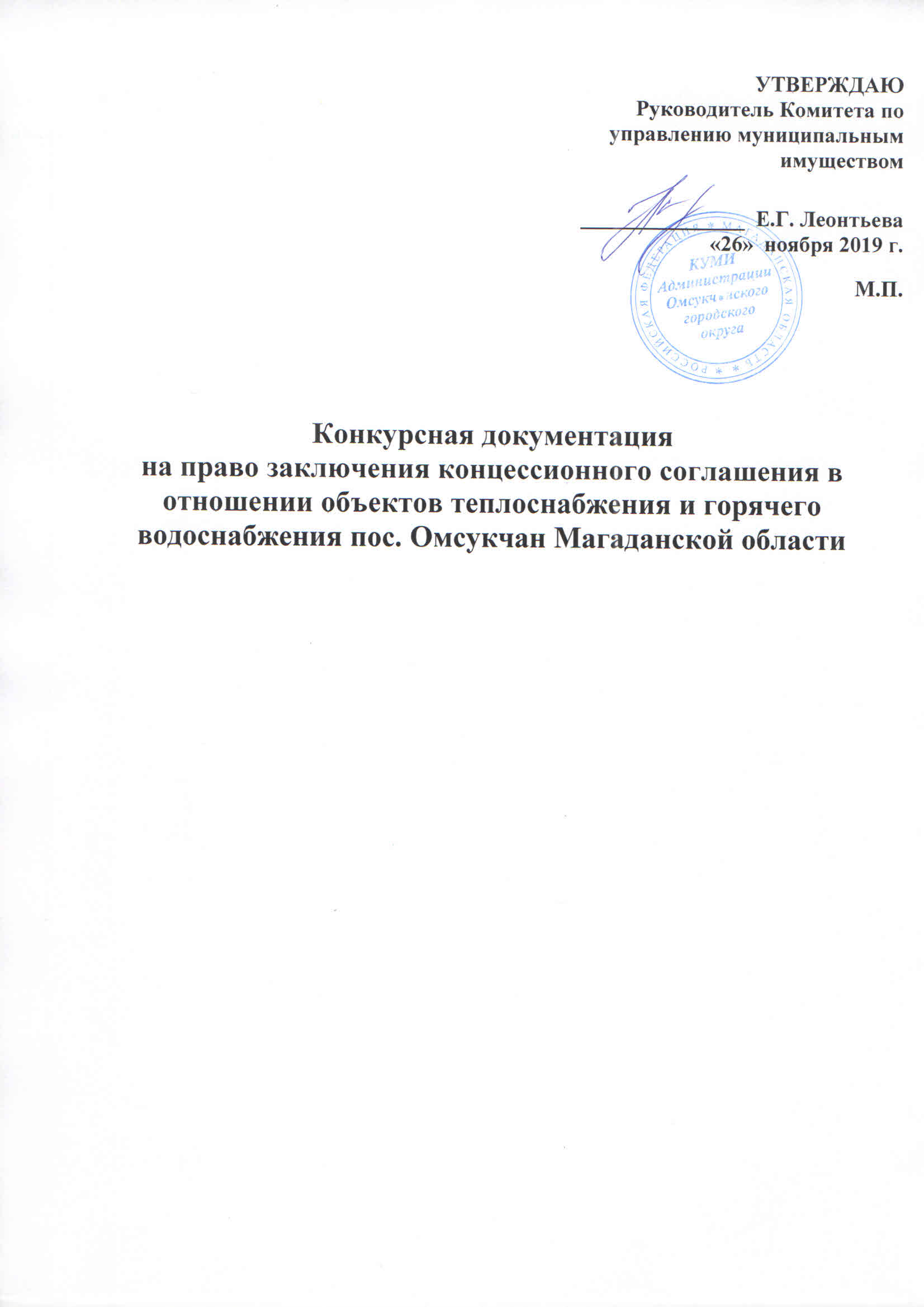 СодержаниеОбщие положения	31.	Условия Конкурса	42.	Состав и описание объекта Концессионного соглашения 	43.	Порядок предоставления Концедентом информации об объекте концессионного соглашения, а также доступа на объект концессионного соглашения	54.	Требования, в соответствии с которыми проводится предварительный отбор Участников конкурса	55.	Критерии Конкурса	66.	Перечень документов и материалов, представляемых Заявителями и Участниками конкурса	67.	Сообщение о проведении Конкурса	88.	Порядок представления Заявок и предъявляемые к ним требования	99.	Место и срок предоставления Заявок	1010.	Порядок, место и срок предоставления Конкурсной документации	1011.	Порядок предоставления разъяснений положений Конкурсной документации	1012.	Способ обеспечения исполнения Концессионером обязательств по Концессионному соглашению	1113.	Концессионная плата	1214.	Порядок, место и срок представления Конкурсных предложений	1215.	Порядок и срок изменения и (или) отзыва Заявок и Конкурсных предложений	1316.	Порядок и время вскрытия конвертов с Заявками	1417.	Порядок и срок проведения предварительного отбора Участников конкурса. Дата подписания протокола о проведении предварительного отбора	1518.	Порядок, время вскрытия конвертов с Конкурсными предложениями	1719.	Порядок рассмотрения и оценки Конкурсных предложений	1720.	Порядок определения Победителя конкурса	1921.	Протокол о результатах проведения Конкурса	2022.       Уведомление участников Конкурса о результатах проведения Конкурса ……………...……. 2023.	Срок подписания Концессионного соглашения	2124.	Внесение изменений в Конкурсную документацию	2325.	Срок передачи Концедентом Концессионеру объекта Концессионного соглашения и (или) иного имущества	2426.	Метод регулирования тарифов, долгосрочные и иные параметры регулирования деятельности концессионера	2427.      График проведения конкурса……………………………………………………………………...2528.     Перечень приложений к Конкурсной документации	25Общие положенияНастоящая конкурсная документация разработана в соответствии с Гражданским кодексом Российской Федерации, Федеральным законом от 26.07.2006 № 135-ФЗ «О защите конкуренции», Федеральным законом от 17.08.1995 № 147-ФЗ «О естественных монополиях», Федеральным законом от 21.07.2005 № 115-ФЗ «О концессионных соглашениях» и иными  правовыми актами, регламентирующими порядок заключения концессионных соглашений в отношении системы коммунальной инфраструктуры и иных объектов коммунального хозяйства, Федеральным законом от 27.07.2010 № 190-ФЗ «О теплоснабжении» и другими нормативными актами, а также письмом Департамента цен и тарифов Магаданской области «О согласовании значения долгосрочных параметров регулирования тарифов и метода регулирования в сфере теплоснабжения». Для целей настоящей конкурсной документации используются следующие термины:Открытый конкурс – торги, победителем которых признается лицо, предложившее лучшие условия исполнения концессионного соглашения и заявки на участие, в конкурсе которого присвоен первый номер.Предмет торгов – право заключения концессионного соглашения на реконструкцию, модернизацию и эксплуатацию объектов теплоснабжения.Объект концессионного Соглашения – объекты теплоснабжения и горячего водоснабжения пос. Омсукчан, Магаданской области а также иное передаваемое по концессионному соглашению имущество, образующее единое целое с объектом концессионного соглашения и предназначенное для использования по общему назначению для осуществления концессионером деятельности, предусмотренной концессионным соглашением.Конкурсная документация – настоящий пакет документов, определяющий процесс проведения Конкурса. Конкурсная комиссия – конкурсная комиссия, осуществляющая мероприятия по проведению открытого конкурса на право заключения концессионного соглашения. Победитель конкурса – участник конкурса, определенный решением конкурсной комиссии как представивший наилучшее конкурсное предложение.Концедент - Российская Федерация, от имени которой выступает Правительство Российской Федерации или уполномоченный им федеральный орган исполнительной власти, либо субъект Российской Федерации, от имени которого выступает орган государственной власти субъекта Российской Федерации, либо муниципальное образование, от имени которого выступает орган местного самоуправления.Концессионер - индивидуальный предприниматель, российское или иностранное юридическое лицо либо действующие без образования юридического лица по договору простого товарищества (договору о совместной деятельности) два и более указанных юридических лица.Термины, используемые в Конкурсной документации и не определенные в настоящем разделе, применяются в значениях, определенных законодательством Российской Федерации.Условия КонкурсаНастоящая Конкурсная документация устанавливает условия проведения конкурса на право заключения концессионного соглашения в отношении объектов теплоснабжения и горячего водоснабжения п.Омсукчан Магаданской области (далее – объект концессионного соглашения).Концедентом является Комитет по управлению муниципальным имуществом администрации Омсукчанского городского округа.1.3. Организатором конкурса является Комитет по управлению муниципальным имуществом администрации Омсукчанского городского округа. Местонахождение, почтовый адрес: 686410, Магаданская область, пос. Омсукчан ул. Ленина д. 19. Контактное лицо: Леонтьева Екатерина Геннадьевна. Контактный телефон: 8(41346)91414. Адрес электронной почты: kumi@omsukchan-adm.ru.1.4. Орган, уполномоченный муниципальным образованием «Омсукчанский городской округ» на разработку и утверждение конкурсной документации, внесение изменений в конкурсную документацию, за исключением устанавливаемых в соответствии с решением о заключении концессионного соглашения, положений конкурсной документации, а также на создание конкурсной комиссии по проведению конкурса (далее - конкурсная комиссия), утверждение персонального состава конкурсной комиссии – Комитет по управлению муниципальным имуществом администрации Омсукчанский городской округ. 1.5. Дата опубликования сообщения о проведении конкурса на право заключения концессионного соглашения в отношении объектов теплоснабжения и горячего водоснабжения пос. Омсукчан Магаданской области, а также размещения конкурсной документации на официальном сайте Российской Федерации: http://www.torgi.gov.ru/, официальном сайте муниципального образования «Омсукчанский городской округ»: www.omsukchan-adm.ru – «18» июля 2019 года.1.6. Объект концессионного соглашения предоставляется на срок с 10.06.2020 г. по 10.06.2023 г., в целях осуществления деятельности по теплоснабжению и горячему водоснабжению в п. Омсукчан.Состав и описание объекта Концессионного соглашения Состав и описание Объекта Соглашения, передаваемого концедентом концессионеру по концессионному соглашению, приведены в Приложении №1 к Конкурсной документации.Порядок предоставления Концедентом информации об объекте концессионного соглашения, а также доступа на объект концессионного соглашенияПредоставление информации Концедентом об объектах концессионного соглашения, а также обеспечение доступа на объекты концессионного соглашения осуществляется по согласованию с претендентами на участие в конкурсе, после обращения их в конкурсную комиссию с указанным заявлением.Требования, в соответствии с которыми проводится предварительный отбор Участников конкурсаК Заявителю предъявляются следующие требования, в соответствии с которыми проводится предварительный отбор Участников конкурса:Заявителем является индивидуальный предприниматель, российское или иностранное юридическое лицо либо действующие без образования юридического лица по договору простого товарищества (договору о совместной деятельности) два и более указанных юридических лица;Отсутствует решение о ликвидации юридического лица – Заявителя или о прекращении физическим лицом – Заявителем деятельности в качестве индивидуального предпринимателя;Отсутствует решение о признании Заявителя банкротом или об открытии в отношении него конкурсного производства.Отсутствие задолженности по начисленным налогам, сборам и иным обязательным платежам в бюджеты любого уровня или государственные внебюджетные фонды за прошедший календарный год, размер которой превышает двадцать пять процентов балансовой стоимости активов заявителя по данным бухгалтерской отчетности за последний завершенный отчетный период.Заявитель считается соответствующим  установленному требованию в случае, если он обжалует наличие указанной задолженности в соответствии с законодательством Российской Федерации и решение по такой жалобе на день рассмотрения заявки не принято. Соответствие требованиям установленным законодательством Российской Федерации к лицам, осуществляющим деятельность, предусмотренную концессионным соглашением.В случае, если Заявителем выступают действующие без образования юридического лица по договору простого товарищества (договору о совместной деятельности) два и более юридических лица, то требованиям, установленным настоящим разделом, должно соответствовать каждое юридическое лицо – участник указанного простого товарищества.Уступка или иная передача прав и обязанностей Заявителя или Участника Конкурса другому лицу либо другому Заявителю или Участнику Конкурса не допускается.Критерии Конкурса5.1. По Концессионному соглашению в отношении объектов теплоснабжения, горячего водоснабжения на территории пос. Омсукчан, Магаданской области в качестве критериев конкурса устанавливаются:1) предельный размер расходов на создание и (или) реконструкцию Объекта Концессионного соглашения, которые предполагается осуществить Концессионером, без учета расходов, источником финансирования которых является плата за подключение (технологическое присоединение);2) объем расходов, финансируемых за счет средств Концедента, на реконструкцию Объекта концессионного соглашения на каждый год срока действия концессионного соглашения;3) долгосрочные параметры регулирования деятельности Концессионера;4) плановые значения показателей деятельности Концессионера.К долгосрочным параметрам регулирования деятельности Концессионера относятся:1) базовый уровень операционных расходов, который устанавливается на первый год действия Концессионного соглашения (расчет базового уровня операционных расходов в последующие годы действия концессионного соглашения осуществляется в соответствии с законодательством Российской Федерации в сфере государственного регулирования цен (тарифов);2) показатели энергосбережения и энергетической эффективности;4) нормативный уровень прибыли.5.2. Критерии Конкурса и предельные (минимальные и (или) максимальные) значения критериев Конкурса указаны в Приложении № 2 к Конкурсной документации.Перечень документов и материалов, представляемых Заявителями и Участниками конкурсаДля участия в предварительном отборе Участников конкурса Заявитель представляет в Конкурсную комиссию следующие документы и материалы:Заявка, составленная в соответствии с требованиями, указанными в разделе 8 Конкурсной документации (рекомендуемая форма заявки приведена в приложении №3 к конкурсной документации); удостоверенные подписью и печатью Заявителя сведения о заявителе: организационно-правовая форма, наименование, адрес фактического местоположения, почтовый адрес, номер контактного телефона, реквизиты расчетного счета Заявителя.для индивидуального предпринимателя или российского юридического лица – оригинал или заверенная надлежащим образом копия выписки из Единого государственного реестра юридических лиц (индивидуальных предпринимателей) (далее – ЕГРЮЛ), для иностранного юридического лица – оригинал или копия документа, подтверждающего надлежащую  регистрацию органом публичной власти создания, реорганизации указанного юридического лица, внесения изменений в его учредительные документы и иных подлежащих регистрации действий, надлежащим образом удостоверенный и имеющий в качестве приложения заверенный перевод на русский язык указанного документа. При этом дата выдачи выписки или иного документа, указанного в настоящем подпункте, должна быть не ранее чем за шесть месяцев до дня опубликования сообщения о проведении Конкурса;6.1.4. для юридического лица – оригиналы или заверенные надлежащим образом копии документов, подтверждающих полномочия лица, подписавшего Заявку, на осуществление им действий от имени Заявителя: решение о назначении на должность единоличного исполнительного органа, протокол (выписка из протокола) об избрании (назначении) на должность, договор о передаче полномочий единственного исполнительного органа. В случае если от имени заявителя действует иное лицо, заявка на участие в конкурсе должна содержать также доверенность на осуществление действий от имени заявителя, заверенную печатью заявителя и подписанную руководителем заявителя (для юридических лиц) или уполномоченным этим руководителем лицом, либо нотариально заверенную копию такой доверенности;6.1.5. заверенные надлежащим образом копии учредительных и регистрационных документов Заявителя: устав юридического лица, свидетельство о государственной регистрации, свидетельство о постановке на налоговый учет, свидетельство о внесении записи в ЕГРЮЛ;6.1.6. оригиналы или заверенные надлежащим образом копии решений об одобрении сделок – Концессионного соглашения, если такое одобрение требуется в соответствии с законодательством Российской Федерации;6.1.7. документ, подтверждающий отсутствие у участника открытого конкурса задолженности по начисленным налогам, сборам и иным обязательным платежам в бюджеты всех уровней или государственные внебюджетные фонды за прошедший календарный год, размер которой превышает 25% балансовой стоимости активов участника открытого конкурса по данным бухгалтерской отчетности за последний завершенный отчетный период.6.2. По концессионному соглашению, объектом которого являются объекты теплоснабжения, централизованные системы горячего водоснабжения, холодного водоснабжения и (или) водоотведения, отдельные объекты таких систем, заявка на участие в конкурсе помимо требований, установленных статьей 27 Федерального закона от 21.07.2005 № 115-ФЗ "О концессионных соглашениях", должна содержать сведения о лицах:1) которые имеют право прямо или косвенно распоряжаться (в том числе на основании договора доверительного управления имуществом, договора простого товарищества, договора поручения или в результате других сделок либо по иным основаниям) более чем пятьюдесятью процентами общего количества голосов, приходящихся на голосующие акции (доли), составляющие уставный капитал хозяйственного общества, либо более чем пятьюдесятью процентами общего количества голосов общего числа членов кооператива или участников хозяйственного товарищества;2) которые на основании договора или по иным основаниям получили право или полномочие определять решения, принимаемые заявителем, в том числе определять условия осуществления заявителем предпринимательской деятельности;3) которые имеют право назначать единоличный исполнительный орган и (или) более чем пятьдесят процентов состава коллегиального исполнительного органа заявителя и (или) имеют безусловную возможность избирать более чем пятьдесят процентов состава совета директоров (наблюдательного совета) или иного коллегиального органа управления заявителя;4) которые осуществляют полномочия управляющей компании заявителя;5) в интересах которых прямо или косвенно осуществляется владение более чем двадцатью пятью процентами акций (долей) заявителя их номинальными держателями, а также о лицах, учрежденных в иностранном государстве, которое предоставляет льготный налоговый режим и (или) законодательством которого не предусматриваются раскрытие и предоставление информации о юридическом лице (офшорные зоны).6.3. Участник конкурса представляет в Конкурсную комиссию:6.3.1. Конкурсное предложение в двух экземплярах (оригинал и копия) по форме, согласно Приложению №4;6.3.2. Удостоверенную подписью и печатью Участника конкурса опись документов и материалов, представленных им для участия в Конкурсе, в двух экземплярах (оригинал и копия) (приложение №6);Сообщение о проведении КонкурсаСообщение о проведении открытого конкурса на право заключения концессионного соглашения в отношении объектов концессионного соглашения опубликовывается в газете «Омсукчанские вести», размещается на официальном сайте www.torgi.gov.ru, а также на официальном сайте муниципального образования «Омсукчанский городской округ»: www.omsukchan-adm.ru. Порядок представления Заявок и предъявляемые к ним требованияЗаявки должны отвечать требованиям, установленным к таким Заявкам Конкурсной документацией, и содержать документы и материалы, предусмотренные Конкурсной документацией и подтверждающие соответствие Заявителей требованиям, предъявляемым к Участникам конкурса.Заявка оформляется на русском языке в письменной форме в двух экземплярах (оригинал и копия), каждый из которых удостоверяется подписью Заявителя, и представляется в Конкурсную комиссию в отдельном запечатанном конверте лично Заявителем либо его представителем по доверенности на осуществление действий от имени участника конкурса, заверенной печатью участника конкурса (при наличии печати) и подписанной руководителем (для юридического лица) или уполномоченным руководителем лицом.Копия Заявки должна соответствовать оригиналу Заявки по составу документов и материалов. В случае расхождений Конкурсная комиссия и Концедент следуют оригиналу.Документы представляются в прошитом, скрепленном печатью (при ее наличии) и подписью уполномоченного представителя Заявителя виде с указанием на обороте последнего листа Заявки количества страниц. К Заявке прилагается удостоверенная подписью Заявителя опись представленных им документов и материалов (приложение №5), оригинал которой остается в Конкурсной комиссии, копия - у Заявителя. Опись документов и материалов Заявки не сброшюровывается с материалами и документами Заявки. Опись документов и материалов Заявки также представляется в количестве двух экземпляров (оригинал и копия).Заявки представляются в Конкурсную комиссию в запечатанных конвертах с пометкой «Заявка на участие в конкурсе на право заключения концессионного соглашения в отношении объектов теплоснабжения и горячего водоснабжения пос. Омсукчан Магаданской области». На конверте с Заявкой также указывается наименование и адрес Заявителя.Конверт на местах склейки должен быть подписан уполномоченным лицом Заявителя и пропечатан печатью Заявителя (при ее наличии).При поступлении Заявок без указанных в настоящем пункте пометок на конвертах они не считаются Заявкой и не подлежат рассмотрению Конкурсной комиссией.Представленная в Конкурсную комиссию Заявка подлежит регистрации в журнале заявок под порядковым номером с указанием даты и точного времени ее представления (часы и минуты) во избежание совпадения этого времени с временем представления других Заявок. На копии описи представленных Заявителем документов и материалов делается отметка о дате и времени регистрации Заявки в журнале заявок с указанием номера этой Заявки.Заявитель вправе изменить или отозвать свою заявку на участие в конкурсе в любое время до истечения срока представления в конкурсную комиссию заявок на участие в конкурсе.Место и срок предоставления ЗаявокЗаявки на участие в конкурсе принимаются по рабочим дням с 9:00 до 12:45 и с 14.00 до 18.00 часов с 28.11.2019 г. по 22.01.2020 г. (включительно) по адресу: Магаданская область, пос. Омсукчан, ул. Ленина д. 19, Комитет по управлению муниципальным имуществом администрации Омсукчанского городского округа. Срок поступления Заявки определяется по дате и времени регистрации конверта с Заявкой в журнале регистрации Заявок.Конверт с Заявкой, представленной в Конкурсную комиссию по истечении срока представления Заявок, установленного в пункте 9.1.Конкурсной документации, не вскрывается и возвращается представившему ее Заявителю вместе с описью представленных им документов и материалов, на которой делается отметка об отказе в принятии Заявки. В случае поступления такой Заявки по почте конверт с Заявкой не вскрывается и возвращается представившему ее Заявителю вместе с описью представленных им документов и материалов, на которой делается отметка об отказе в принятии Заявки, по адресу Заявителя, указанному на конверте. Порядок, место и срок предоставления Конкурсной документацииКонкурсная документация предоставляется Конкурсной комиссией на основании поданного в письменной форме заявления любого заинтересованного лица в течение двух рабочих дней со дня получения соответствующего заявления. Предоставление конкурсной документации осуществляется без взимания платы. Конкурсная документация доступна для ознакомления на Официальных сайтах  без взимания платы.Порядок предоставления разъяснений положений Конкурсной документацииЗаявитель вправе обратиться в Конкурсную комиссию за разъяснениями положений Конкурсной документации, оформив запрос письменно (Рекомендованная форма представлена в приложении №7 к конкурсной документации).Конкурсная комиссия обязана предоставлять в письменной форме разъяснения положений Конкурсной документации по запросу Заявителя, если такой запрос поступил в Конкурсную комиссию не позднее, чем за 10 рабочих дней до дня истечения срока представления Заявок.Разъяснения положений Конкурсной документации направляются Конкурсной комиссией каждому Заявителю не позднее, чем за 5 рабочих дней до дня истечения срока представления Заявок, с приложением содержания запроса без указания Заявителя, от которого поступил запрос.Разъяснения положений Конкурсной документации с приложением содержания запроса без указания Заявителя, от которого поступил запрос, одновременно с направлением Заявителям размещаются на Официальных сайтах.Конкурсная комиссия настоящим уведомляет, что разъяснения положений Конкурсной документации не должны и не будут изменять ее суть.Способ обеспечения исполнения Концессионером обязательств по Концессионному соглашениюСпособом обеспечения исполнения Концессионером обязательств по Концессионному соглашению является предоставление непередаваемой безотзывной банковской гарантии, соответствующей утвержденным Постановлением Правительства Российской Федерации от 19.12.2013 № 1188 «Об утверждении требований к банковской гарантии, предоставляемой в случае, если объектом концессионного соглашения являются объекты теплоснабжения, централизованные системы горячего водоснабжения, холодного водоснабжения и (или) водоотведения, отдельные объекты таких систем» требованиям к таким гарантиям, величиной тринадцать миллионов сто четырнадцать тысяч рублей 00 коп., что составляет 50% от стоимости мероприятий Концессионера по созданию и реконструкции Объекта Соглашения, указанных в Приложении № 20 к настоящей конкурсной документации.  Обеспечение предоставляется Концессионером на весь период действия Концессионного Соглашения после определения Победителя конкурса на право заключения концессионного соглашения в отношении Объекта Соглашения до подписания Сторонами концессионного соглашения.При предоставлении документов, подтверждающих обеспечение исполнения обязательств по Концессионному Соглашению, Концессионер обязан предоставить документы (копии, заверенные соответствующей организацией и Концессионером), подтверждающие выполнение Концессионером требований законодательства Российской Федерации в отношении банков, предоставляющих безотзывные банковские гарантии.При увеличении сумм инвестиций, размер безотзывной непередаваемой банковской гарантии Концессионером должен быть увеличен до размера 10% от стоимости мероприятий по созданию и реконструкции Объекта Соглашения.   Концессионная платаКонцессионная плата по Концессионному соглашению не установлена. Порядок, место и срок представления Конкурсных предложенийКонкурсные предложения принимаются по рабочим дням с 9:00 до 12.45 и с 14.00 до 18.00 часов с 27.01.2020 по 10.02.2020 до 12:00 часов по адресу: Магаданская область, пос. Омсукчан, ул. Ленина д.19, Комитет по управлению муниципальным имуществом администрации Омсукчанский городской округ.Конкурсное предложение оформляется на русском языке в письменной форме в двух экземплярах (оригинал и копия), каждый из которых удостоверяется подписью Участника конкурса, и представляется в конкурсную комиссию в установленном конкурсной документацией порядке в отдельном запечатанном конверте. К Конкурсному предложению прилагается удостоверенная подписью Участника конкурса опись представленных им документов и материалов в двух экземплярах, оригинал которой остается в конкурсной комиссии, копия - у Участника конкурса. Копия Конкурсного предложения должна соответствовать оригиналу Конкурсного предложения по содержанию и составу документов и материалов. В случае расхождений между оригиналом и копией преимущественную силу имеет оригинал Конкурсного предложения.Документы представляются в прошитом, скрепленном печатью (при ее наличии) и подписью Участника конкурса или его полномочного представителя виде с указанием на обороте последней страницы Конкурсного предложения количества страниц. Опись документов и материалов Конкурсного предложения не брошюруется с материалами и документами Конкурсного предложения. Опись документов и материалов Конкурсного предложения также представляется в количестве двух экземпляров (оригинал и копия).Конкурсное предложение, предоставленное с нарушением требований, установленных Конкурсной документацией, не рассматривается Конкурсной комиссией и по решению Конкурсной комиссии признается несоответствующим требованиям Конкурсной документации. На конверте с Конкурсным предложением должно быть указано: «Конкурсное предложений на право заключения концессионного соглашения в отношении объектов теплоснабжения и горячего водоснабжения пос. Омсукчан, Магаданской области». Кроме того, на конверте с Конкурсным предложением указывается наименование и местонахождение (почтовый адрес) Участника конкурса, представляющего Конкурсное предложение.Конверт на местах склейки должен быть подписан Участником конкурса или его уполномоченным лицом и скреплен печатью (при ее наличии).При поступлении конвертов с Конкурсными предложениями без указанных в настоящем пункте пометок на конвертах они не считаются Конкурсными предложениями и не подлежат рассмотрению Конкурсной комиссией.Представление Конкурсного предложения осуществляется Участником конкурса путем подачи в Конкурсную комиссию запечатанного конверта, содержащего оригинал и копию Конкурсного предложения и 2 (два) экземпляра (оригинал и копия) описи документов и материалов в составе Конкурсного предложения. Представленное в Конкурсную комиссию Конкурсное предложение подлежит регистрации в журнале регистрации конкурсных предложений под порядковым номером с указанием даты и точного времени его представления (часы и минуты) во избежание совпадения этого времени с временем представления других конкурсных предложений. На копии описи представленных Участником конкурса документов и материалов делается отметка о дате и времени представления конкурсного предложения с указанием номера этого конкурсного предложения. Участник конкурса вправе представить Конкурсное предложение на заседании Конкурсной комиссии в момент вскрытия конвертов с конкурсными предложениями, который является моментом истечения срока представления конкурсных предложений. После истечения установленного в настоящем разделе срока Конкурсные предложения не принимаются.Конверт с Конкурсным предложением, представленным в Конкурсную комиссию после истечения срока представления Конкурсных предложений, не вскрывается и возвращается представившему ее Участнику Конкурса вместе с описью представленных им документов и материалов, на которой делается отметка об отказе в принятии Конкурсного предложения.В случае поступления такого Конкурсного предложения по почте конверт с Конкурсным предложением не вскрывается и возвращается представившему ее Участнику конкурса вместе с описью представленных им документов и материалов, на которой делается отметка об отказе в принятии Конкурсного предложения, по адресу Участника конкурса, указанному на конверте. 14.15. Участник открытого конкурса может подать только одно конкурсное предложение.Порядок и срок изменения и (или) отзыва Заявок и Конкурсных предложенийЗаявитель вправе изменить или отозвать свою Заявку в любое время до истечения срока представления в Конкурсную комиссию Заявок. Изменение Заявки или уведомление о ее отзыве считается действительным, если такое изменение или такое уведомление поступило в Конкурсную комиссию до истечения срока представления Заявок.Изменение в Заявку должно быть подготовлено, запечатано, маркировано и доставлено в соответствии с требованиями раздела 8 Конкурсной документации. Конверты дополнительно маркируются словом «Изменение заявки на участие в конкурсе на право заключения концессионного соглашения в отношении объектов теплоснабжения и горячего водоснабжения пос. Омсукчан Магаданской области». Регистрация изменений и уведомлений об отзыве Заявки производится в том же порядке, что и регистрация Заявки в соответствии с требованиями Конкурсной документации.Участник конкурса вправе изменить или отозвать свое Конкурсное предложение в любое время до истечения срока представления в Конкурсную комиссию конкурсных предложений. Изменение Конкурсного предложения или уведомление о его отзыве считается действительным, если такое изменение или такое уведомление поступило в конкурсную комиссию до истечения срока представления конкурсных предложений.Изменение Конкурсного предложения должно быть составлено, оформлено, запечатано, маркировано и представлено в соответствии с разделом 14 Конкурсной документации. Конверты с изменениями Конкурсных предложений маркируются «Изменение конкурсного предложения на право заключения концессионного соглашения в отношении объектов теплоснабжения и горячего водоснабжения пос. Омсукчан, Магаданской области». На конвертах с изменениями также указывается наименование и местонахождение (почтовый адрес) Участника конкурса, направившего изменение Конкурсного предложения.В случае, если изменение Конкурсного предложения влечет за собой также изменение ранее предоставленных в составе Конкурсного предложения документов и (или) материалов, Участник конкурса обязан предоставить в составе изменений Конкурсного предложения новые документы и материалы (документы и материалы в новой редакции) и перечень документов и материалов, ранее предоставленных Участником конкурса, но не подлежащих рассмотрению Конкурсной комиссией в связи с их изменением и утратой их актуальности.Регистрация изменений Конкурсного предложения и уведомления об отзыве Конкурсного предложения производится в том же порядке, что и регистрация Конкурсного предложения в соответствии Конкурсной документацией.Порядок и время вскрытия конвертов с ЗаявкамиКонверты с Заявками вскрываются на заседании Конкурсной комиссии по адресу: Магаданская область, пос. Омсукчан, ул. Ленина д. 19 (актовый зал) в 12 часов  23.01.2020 г.При этом объявляются и заносятся в протокол о вскрытии конвертов с заявками наименование и место нахождения (место жительства) каждого Заявителя, конверт с Заявкой которого вскрывается, а также сведения о наличии в этой Заявке документов и материалов, представление которых Заявителем предусмотрено Конкурсной документацией.Заявители или их представители вправе присутствовать при вскрытии конвертов с заявками. Заявители или их представители вправе осуществлять аудиозапись, видеозапись, фотографирование.Вскрытию подлежат все конверты с Заявками, представленными в Конкурсную комиссию до истечения установленного Конкурсной документацией срока представления Заявок.Порядок и срок проведения предварительного отбора Участников конкурса. Дата подписания протокола о проведении предварительного отбораПредварительный отбор участников конкурса проводится в 12:00 часов 23.01.2020 года по адресу: Магаданская область, пос. Омсукчан, ул. Ленина д. 19 конкурсной комиссией, которая определяет:1) соответствие заявки на участие в конкурсе требованиям, содержащимся в конкурсной документации. При этом конкурсная комиссия вправе потребовать от заявителя разъяснения положений представленной им заявки на участие в конкурсе;2) соответствие заявителя – индивидуального предпринимателя, юридического лица или выступающих в качестве заявителя юридических лиц - участников договора простого товарищества требованиям к участникам конкурса, установленным конкурсной документацией. При этом конкурсная комиссия вправе потребовать от заявителя разъяснения положений представленных им документов и материалов, подтверждающих его соответствие указанным требованиям;3) отсутствие решения о ликвидации юридического лица - заявителя или о прекращении физическим лицом - заявителем деятельности в качестве индивидуального предпринимателя;4) отсутствие решения о признании заявителя банкротом и об открытии конкурсного производства в отношении него.5) иные требования, установленные настоящей конкурсной документацией.17.2. Конкурсная комиссия на основании результатов проведения предварительного отбора Участников конкурса принимает решение о допуске Заявителя к участию в Конкурсе или об отказе в допуске Заявителя к участию в Конкурсе и оформляет это решение протоколом проведения предварительного отбора Участников конкурса, включающим в себя наименование (для юридического лица) или фамилию, имя, отчество (для индивидуального предпринимателя) Заявителя, прошедшего предварительный отбор Участников конкурса и допущенного к участию в конкурсе, а также наименование (для юридического лица) или фамилию, имя, отчество (для индивидуального предпринимателя) Заявителя, не прошедшего предварительного отбора Участников конкурса и не допущенного к участию в Конкурсе, с обоснованием принятого Конкурсной комиссией решения. Протокол подписывается членами Конкурсной комиссии в день принятия решения (п. 17.1. Конкурсной документации), указанного в настоящем пункте, в отношении всех Заявителей.17.3. Решение об отказе в допуске Заявителя к участию в Конкурсе принимается Конкурсной комиссией в случае, если:Заявитель не соответствует требованиям, предъявляемым к Участникам конкурса и установленным разделом 4 Конкурсной документации;Заявка не соответствует требованиям, предъявляемым к Заявкам и установленным Конкурсной документацией;представленные Заявителем документы и материалы неполны и (или) недостоверны; 17.4.Конкурсная комиссия в течение трех рабочих дней со дня подписания членами Конкурсной комиссии протокола проведения предварительного отбора Участников конкурса направляет Участникам конкурса уведомление с предложением представить Конкурсные предложения. Заявителям, не допущенным к участию в Конкурсе, направляется уведомление об отказе в допуске к участию в Конкурсе с приложением копии указанного протокола.Решение об отказе в допуске Заявителя к участию в Конкурсе может быть обжаловано в порядке, установленном законодательством Российской Федерации.17.5. В случае, если Конкурс объявлен несостоявшимся в соответствии с Конкурсной документацией, по решению Концедента, принимаемому в порядке и сроки, установленные Законом о концессионных соглашениях Конкурсная комиссия вправе вскрыть конверт с единственной представленной Заявкой и рассмотреть эту заявку в порядке, установленном настоящим разделом, в течение трех рабочих дней со дня принятия решения о признании Конкурса несостоявшимся. 17.6. В случае, если Заявитель и представленная им Заявка соответствуют требованиям, установленным Конкурсной документацией, Концедент в течение десяти рабочих дней со дня принятия решения о признании Конкурса несостоявшимся вправе предложить такому Заявителю представить предложение о заключении Концессионного соглашения на условиях, соответствующих Конкурсной документации. Срок представления Заявителем этого предложения составляет не более чем шестьдесят рабочих дней со дня получения Заявителем предложения Концедента. Срок рассмотрения Концедентом представленного таким Заявителем предложения составляет пятнадцать рабочих дней со дня его представления. По результатам рассмотрения представленного Заявителем предложения Концедент в случае, если это предложение соответствует требованиям Конкурсной документации, в том числе критериям Конкурса, принимает решение о заключении Концессионного соглашения с таким Заявителем.Порядок, время вскрытия конвертов с Конкурсными предложениямиВскрытие конвертов с конкурсными предложениями будет произведено в 12.00 часов 10.02.2020 по адресу: Магаданская область, пос. Омсукчан, ул. Ленина д. 19.При вскрытии конвертов с Конкурсными предложениями объявляются и заносятся в протокол вскрытия конвертов с Конкурсными предложениями наименование и место нахождения (для юридического лица) или фамилия, имя, отчество и место жительства (для индивидуального предпринимателя) каждого Участника конкурса, сведения о наличии в Конкурсном предложении документов и материалов, требование о представлении которых Участниками конкурса содержится в Конкурсной документации. Участники конкурса, представившие Конкурсные предложения в Конкурсную комиссию, или их представители вправе присутствовать при вскрытии конвертов с Конкурсными предложениями. Участники конкурса, представившие Конкурсные предложения в Конкурсную комиссию, или их представители вправе осуществлять аудиозапись, видеозапись, фотографирование.Вскрытию подлежат все конверты с Конкурсными предложениями, представленными Участниками конкурса в Конкурсную комиссию до истечения срока представления Конкурсных предложений.Конверт с Конкурсным предложением, представленным в Конкурсную комиссию по истечении срока представления Конкурсных предложений, не вскрывается и возвращается представившему его Участнику конкурса вместе с описью представленных им документов и материалов, на которой делается отметка об отказе в принятии Конкурсного предложения.Порядок рассмотрения и оценки Конкурсных предложенийРассмотрение и оценка Конкурсных предложений осуществляются Конкурсной комиссией путем:определения соответствия Конкурсного предложения требованиям Конкурсной документации,проведения оценки Конкурсных предложений, в отношении которых принято решение об их соответствии требованиям Конкурсной документации, в целях определения Победителя конкурса.Конкурсная комиссия на основании результатов рассмотрения Конкурсных предложений принимает решение о:соответствии Конкурсного предложения требованиям Конкурсной документации,несоответствии Конкурсного предложения требованиям Конкурсной документации.Решение о несоответствии Конкурсного предложения требованиям Конкурсной документации принимается Конкурсной комиссией в случае, если:Участником конкурса не представлены документы и материалы,  предусмотренные Конкурсной документацией, подтверждающие соответствие Конкурсного предложения требованиям, установленным Конкурсной документацией,условие, содержащееся в конкурсном предложении, не соответствует установленным предельным значениям критериев конкурса;представленные участником конкурса документы и материалы недостоверны.Конкурсное предложение должно содержать условия, предлагаемые Участником конкурса по каждому критерию Конкурса, выраженные в числовых значениях.Оценка Конкурсных предложений осуществляется Конкурсной комиссией в соответствии с критериями Конкурса посредством сравнения содержащихся в Конкурсных предложениях условий.Наилучшие содержащиеся в Конкурсных предложениях условия соответствуют:дисконтированной выручке Участника конкурса, для которого определено ее минимальное значение, в случае, если дисконтированная выручка Участника конкурса, для которого определено ее минимальное значение, отличается от дисконтированной выручки другого Участника конкурса, для которого определено следующее по величине значение дисконтированной выручки после ее минимального значения, более чем на два процента превышающее минимальное значение дисконтированной выручки;наибольшему количеству содержащихся в Конкурсном предложении наилучших плановых значений показателей деятельности Концессионера по сравнению с соответствующими значениями, содержащимися в Конкурсных предложениях иных Участников конкурса, дисконтированные выручки которых превышают менее чем на два процента минимальное значение дисконтированной выручки, определенное на основании всех Конкурсных предложений, или равны ему, в случае, если дисконтированная выручка Участника конкурса, для которого определено ее минимальное значение, отличается от дисконтированной выручки другого Участника конкурса, для которого определено следующее по величине значение дисконтированной выручки после ее минимального значения, менее чем на два процента превышающее минимальное значение дисконтированной выручки или равное ему.Дисконтированная выручка Участника конкурса определяется с применением вычислительной программы, размещенной на официальном сайте в сети «Интернет» www.torgi.gov.ru. В случае, если при оценке Конкурсных предложений предполагаемое изменение необходимой валовой выручки Участника конкурса, определяемой в соответствии с Конкурсной документацией на каждый год предполагаемого срока действия Концессионного соглашения, в каком-либо году по отношению к предыдущему году превысит установленный в Конкурсной документации предельный (максимальный) рост необходимой валовой выручки Концессионера от осуществления регулируемых видов деятельности в соответствии с нормативными правовыми актами Российской Федерации в сфере теплоснабжения  и горячего водоснабжения, Участник конкурса отстраняется от участия в Конкурсе.Конкурс по решению Конкурсной комиссии объявляется несостоявшимся в случае, если в Конкурсную комиссию представлено менее двух Конкурсных предложений или Конкурсной комиссией признано соответствующими требованиям Конкурсной документации, в том числе критериям Конкурса, менее двух Конкурсных предложений. Конкурсная комиссия вправе рассмотреть представленное только одним Участником конкурса Конкурсное предложение и в случае его соответствия требованиям Конкурсной документации, в том числе критериям Конкурса, принять решение о заключении с этим Участником конкурса Концессионного соглашения в соответствии с условиями, содержащимися в представленном им Конкурсном предложении, в тридцатидневный срок со дня принятия решения о признании Конкурса несостоявшимся. В случае, если по решению Конкурсной комиссии Конкурс объявлен не состоявшимся либо в результате рассмотрения представленного только одним Участником конкурса Конкурсного предложения Конкурсной комиссией не принято решение о заключении с этим Участником конкурса Концессионного соглашения, решение о заключении Концессионного соглашения подлежит отмене или изменению в части срока передачи Концессионеру объекта Концессионного соглашения и при необходимости в части иных условий Концессионного соглашения.Порядок определения Победителя конкурсаПобедителем конкурса признается Участник конкурса, предложивший наилучшие условия, определяемые в порядке, предусмотренном в разделе 19 Конкурсной документации. В случае, если два и более Конкурсных предложения содержат равные наилучшие условия, Победителем конкурса признается Участник конкурса, раньше других указанных Участников конкурса представивший в Конкурсную комиссию Конкурсное предложение.Решение об определении Победителя конкурса оформляется протоколом рассмотрения и оценки конкурсных предложений, в котором указываются:критерии Конкурса;условия, содержащиеся в Конкурсных предложениях;результаты рассмотрения Конкурсных предложений с указанием Конкурсных предложений, в отношении которых принято решение об их несоответствии требованиям Конкурсной документации;результаты оценки Конкурсных предложений в соответствии с Конкурсной документацией;наименование и место нахождения (для юридического лица), фамилия, имя, отчество и место жительства (для индивидуального предпринимателя) Победителя конкурса, обоснование принятого Конкурсной комиссией решения о признании Участника конкурса Победителем конкурса.Решение о признании Участника конкурса Победителем конкурса может быть обжаловано в порядке, установленном законодательством Российской Федерации.Протокол о результатах проведения Конкурса21.1. Конкурсной комиссией не позднее чем через пять рабочих дней со дня подписания ею протокола рассмотрения и оценки конкурсных предложений подписывается протокол о результатах проведения конкурса, в который включаются:решение о заключении Концессионного соглашения с указанием вида Конкурса;сообщение о проведении Конкурса;Конкурсная документация и внесенные в нее изменения;запросы Участников конкурса о разъяснении положений Конкурсной документации и соответствующие разъяснения Конкурсной комиссии;протокол вскрытия конвертов с Заявками;оригиналы Заявок, представленные в Конкурсную комиссию;протокол проведения предварительного отбора Участников конкурса;перечень Участников конкурса, которым были направлены уведомления с предложением представить Конкурсные предложения;протокол вскрытия конвертов с Конкурсными предложениями;протокол рассмотрения и оценки Конкурсных предложений.21.2. Протокол о результатах проведения конкурса хранится у Концедента в течение срока действия Концессионного соглашения.22. Уведомление участников конкурса о результатах проведения конкурса22.1.	Конкурсная комиссия в течение семи рабочих дней со дня подписания протокола о результатах проведения конкурса или принятия Концедентом решения об объявлении конкурса несостоявшимся обязана опубликовать сообщение о результатах проведения конкурса с указанием наименования (для юридического лица) или фамилии, имени, отчества (для индивидуального предпринимателя) победителя конкурса или решение об объявлении конкурса несостоявшимся с обоснованием этого решения в официальном издании, в котором было опубликовано сообщение о проведении конкурса, и разместить такое сообщение официальном сайте Российской Федерации: http://www.torgi.gov.ru/.22.2.	Конкурсная комиссия в течение семи рабочих дней со дня подписания протокола о результатах проведения конкурса или принятия Концедентом решения об объявлении конкурса несостоявшимся обязана направить участникам конкурса уведомления о результатах проведения конкурса. Указанные уведомления могут быть направлены в электронной форме.22.3.	Любой участник конкурса вправе обратиться к Концеденту за разъяснением результатов проведения конкурса, и Концедент обязан представить ему в письменной форме соответствующие разъяснения в течение тридцати дней со дня получения такого обращения.23. Срок подписания Концессионного соглашения23.1. Концедент в течение пяти рабочих дней со дня подписания членами Конкурсной комиссии протокола о результатах проведения Конкурса направляет Победителю конкурса экземпляр указанного протокола, проект Концессионного соглашения (Приложение № 8 к Конкурсной документации), включающий в себя условия этого соглашения, определенные решением о заключении Концессионного соглашения, Конкурсной документацией и представленным Победителем конкурса Конкурсным предложением. Концессионное соглашение должно быть подписано не позднее сорока пяти календарных дней со дня опубликования протокола о результатах проведения Конкурса. Не позднее даты подписания Концессионного соглашения Победитель конкурса обязан предоставить в Конкурсную комиссию банковскую гарантию, подтверждающую обеспечение исполнения обязательств по Концессионному соглашению.23.2. В случае, если в указанный в п. 23.1. срок Победитель конкурса отказался от подписания Концессионного соглашения либо в Конкурсную комиссию не поступил проект подписанного Победителем конкурса Концессионного соглашения и (или)Победитель конкурса не представил Концеденту банковскую гарантию, подтверждающую обеспечение исполнения обязательств по концессионному соглашению, Концедент принимает решение об отказе в заключении Концессионного соглашения с указанным лицом. 23.3. В случае отказа или уклонения Победителя конкурса от подписания в установленный срок Концессионного соглашения Концедент вправе предложить заключить Концессионное соглашение Участнику конкурса, Конкурсное предложение которого по результатам рассмотрения и оценки Конкурсных предложений содержит лучшие условия, следующие после условий, предложенных Победителем конкурса. Концедент направляет такому Участнику конкурса проект Концессионного соглашения, включающий в себя условия соглашения, определенные решением о заключении Концессионного соглашения, Конкурсной документацией и представленным таким Участником конкурса Конкурсным предложением. Концессионное соглашение должно быть подписано в срок не позднее чем через тридцать календарных дней со дня направления такому Участнику конкурса проекта Концессионного соглашения. 23.4. В случае, если до установленного Конкурсной документацией дня подписания Концессионного соглашения Участник конкурса, которому в соответствии с настоящим пунктом Концедент предложил заключить Концессионное соглашение, не представил Концеденту банковскую гарантию, подтверждающую обеспечение исполнения обязательств по Концессионному соглашению, Концедент принимает решение об отказе в заключении Концессионного соглашения с таким Участником конкурса и об объявлении конкурса несостоявшимся.23.5. В случае, если по истечении срока представления заявок на участие в конкурсе представлено менее двух заявок на участие в конкурсе, конкурс по решению концедента, принимаемому на следующий день после истечения этого срока, объявляется несостоявшимся, концедент вправе вскрыть конверт с единственной представленной заявкой на участие в конкурсе и рассмотреть эту заявку в порядке, установленном настоящей статьей, в течение трех рабочих дней со дня принятия решения о признании конкурса несостоявшимся. В случае, если заявитель и представленная им заявка на участие в конкурсе соответствуют требованиям, установленным конкурсной документацией, концедент в течение десяти рабочих дней со дня принятия решения о признании конкурса несостоявшимся вправе предложить такому заявителю представить предложение о заключении концессионного соглашения на условиях, соответствующих конкурсной документации. Срок представления заявителем этого предложения составляет не более чем шестьдесят рабочих дней со дня получения заявителем предложения концедента. Срок рассмотрения концедентом представленного таким заявителем предложения устанавливается решением концедента, но не может составлять более чем пятнадцать рабочих дней со дня представления таким заявителем предложения. По результатам рассмотрения представленного заявителем предложения концедент в случае, если это предложение соответствует требованиям конкурсной документации, в том числе критериям конкурса, принимает решение о заключении концессионного соглашения с таким заявителем.23.6. В случае, если после направления Концедентом Победителю конкурса, Иному лицу, заключающему Концессионное соглашение, документов для заключения Концессионного соглашения установлено, что в отношении такого лица принято решение о его ликвидации или о прекращении им деятельности в качестве индивидуального предпринимателя либо арбитражным судом принято решение о признании такого лица банкротом и об открытии конкурсного производства в отношении его, Концедент принимает решение об отказе в заключении Концессионного соглашения с таким лицом и в пятидневный срок со дня принятия этого решения направляет его такому лицу. В тридцатидневный срок со дня получения таким лицом этого решения оно может быть оспорено таким лицом в судебном порядке.23.7. В случае принятия в отношении Победителя конкурса решения об отказе в заключении с ним Концессионного соглашения Концедент вправе предложить заключить Концессионное соглашение Участнику конкурса, Конкурсное предложение которого по результатам рассмотрения и оценки конкурсных предложений содержит лучшие условия, следующие после условий, предложенных Победителем конкурса. Внесение изменений в Конкурсную документацию24.1. Концедент вправе вносить изменения в конкурсную документацию при условии обязательного продления срока представления заявок на участие в конкурсе или конкурсных предложений не менее чем на тридцать рабочих дней со дня внесения таких изменений. Сообщение о внесении изменений в конкурсную документацию в течение трех рабочих дней со дня их внесения опубликовывается конкурсной комиссией в газете «Омсукчанские вести», размещается на сайте Российской Федерации (http://www.torgi.gov.ru) и официальном сайте муниципального образования «Омсукчанский городской округ»: www.omsukchan-adm.ru.24.2. При поступлении предложений об изменении конкурсной документации, в том числе об изменении проекта концессионного соглашения, к концеденту или в конкурсную комиссию они размещаются на сайте Российской Федерации (http://www.torgi.gov.ru) и официальном сайте муниципального образования «Омсукчанский городской округ»: www.omsukchan-adm.ru в течение трех рабочих дней со дня поступления указанных предложений информацию о принятии или об отклонении представленных предложений об изменении конкурсной документации с указанием причин их принятия или отклонения. 24.3. В случае принятия концедентом представленных предложений он вносит в конкурсную документацию соответствующие изменения. В течение трех рабочих дней со дня внесения соответствующих изменений сообщение об их внесении опубликовывается конкурсной комиссией в газете «Омсукчанские вести», размещается на сайте Российской Федерации (http://www.torgi.gov.ru) и официальном сайте муниципального образования «Омсукчанский городской округ»: www.omsukchan-adm.ru.  При этом срок представления заявок на участие в конкурсе или конкурсных предложений продлевается не менее чем на тридцать рабочих дней со дня внесения соответствующих изменений.Срок передачи Концедентом Концессионеру объекта Концессионного соглашения Срок передачи Концедентом Концессионеру объекта Концессионного соглашения –  10.06.2020 г.Метод регулирования тарифов, долгосрочные и иные параметры регулирования деятельности концессионера26.1. Метод регулирования тарифов, установленный Департаментом цен и тарифов Магаданской области  - метод индексации установленных тарифов.26.2. Долгосрочные параметры регулирования деятельности Концессионера, не являющиеся критериями Конкурса, устанавливаемые на период действия Концессионного соглашения указаны в Приложении №9 к Конкурсной документации.26.3. Минимально допустимые плановые значения показателей деятельности Концессионера указаны в Приложении №10 к Конкурсной документации.26.4. Цены, величины, значения, параметры, которые будут учитываться при расчете дисконтированной валовой выручки участников конкурса на услуги Концессионера: объем полезного отпуска тепловой энергии (мощности), и (или) теплоносителя, и объем отпуска горячей воды, в году, предшествующем первому году действия концессионного соглашения, а также прогноз объема полезного отпуска тепловой энергии (мощности), и (или) теплоносителя, и объем отпуска горячей воды, на срок действия Концессионного соглашения указан в Приложении № 11 к Конкурсной документации. цены на энергетические ресурсы в году, предшествующем первому году действия Концессионного соглашения, и прогноз цен на энергетические ресурсы на срок действия Концессионного соглашения, а также иные цены, величины, значения, параметры, использование которых для расчета тарифов предусмотрено нормативными правовыми актами Российской Федерации указаны в Приложении № 12 к Конкурсной документации. потери и удельное потребление энергетических ресурсов на единицу объема полезного отпуска тепловой энергии (мощности), и (или) теплоносителя,  и отпуска горячей воды, в году, предшествующем первому году действия концессионного соглашения указаны в Приложении № 13 к Конкурсной документации. величина неподконтрольных расходов, определяемая в соответствии с нормативными правовыми актами Российской Федерации в сфере водоснабжения, водоотведения и теплоснабжения указана в Приложении № 14 к Конкурсной документации.предельный (максимальный) рост необходимой валовой выручки от осуществления регулируемых видов деятельности, предусмотренной нормативными правовыми актами Российской Федерации в сфере теплоснабжения, водоснабжения и (или) водоотведения, по отношению к каждому предыдущему году указан в Приложении №15 к Конкурсной документации.предельные (минимальные и (или) максимальные) значения критериев конкурса указаны в Приложении № 2 к Конкурсной документации.27. График проведения конкурсаГрафик проведения конкурса в соответствии действующим законодательством:Указанные сроки при необходимости могут изменяться в соответствии с настоящей конкурсной документацией.28. Перечень приложений к Конкурсной документации Конкурсная документация содержит следующие приложения:Приложение №1 Состав и описание Объекта Соглашения, передаваемого концедентом концессионеру по концессионному соглашению;Приложение № 2 Критерии Конкурса и предельные (минимальные и (или) максимальные) значения критериев Конкурса;Приложение №3 Форма заявки на участие в открытом конкурсе;Приложение №4 Форма конкурсного предложения;Приложение №5 Форма описи документов, представляемых в заявке для участия в конкурсе;Приложение №5.1. Анкета участника открытого конкурса;Приложение №6 Форма описи документов, представляемых к конкурсному предложению;Приложение №7 Форма запроса на разъяснение конкурсной документации;Приложение №8 Проект концессионного соглашения;Приложение №9 Долгосрочные параметры деятельности Концессионера, не являющиеся критериями конкурса;Приложение №10 Минимально допустимые плановые значения показателей деятельности Концессионера;Приложение №11 Объем полезного отпуска тепловой энергии (мощности), и (или) теплоносителя, и объем отпуска горячей воды, в году, предшествующем первому году действия концессионного соглашения, а также прогноз объема полезного отпуска тепловой энергии (мощности), и (или) теплоносителя, и объем отпуска горячей воды, на срок действия Концессионного соглашения;Приложение №12 Цены на энергетические ресурсы в году, предшествующем первому году действия Концессионного соглашения, и прогноз цен на энергетические ресурсы на срок действия Концессионного соглашения;Приложение №13 Потери и удельное потребление энергетических ресурсов на единицу объема полезного отпуска тепловой энергии (мощности), и (или) теплоносителя,  и отпуска горячей воды, в году, предшествующем первому году действия концессионного соглашения;Приложение №14 Величина неподконтрольных расходов, определяемая в соответствии с нормативными правовыми актами Российской Федерации в сфере водоснабжения, водоотведения и теплоснабжения;Приложение №15 Предельный (максимальный) рост необходимой валовой выручки от осуществления регулируемых видов деятельности, предусмотренной нормативными правовыми актами Российской Федерации в сфере теплоснабжения, водоснабжения и (или) водоотведения, по отношению к каждому предыдущему году.Приложение №16 Копии годовой бухгалтерской (финансовой) отчетности за три последних отчетных периода ООО «Востокмонтажспецстрой»;Приложение №17 Утвержденные схемы теплоснабжения, водоснабжения и водоотведения п. Омсукчан; Приложение №18 Задание и техническое описание Объекта Соглашения;Приложение №19 Акт технического обследования муниципального имущества;Приложение №20 Перечень мероприятий по созданию и реконструкции Объекта СоглашенияПриложение № 1 к Конкурсной документации на право заключения концессионного соглашения в отношении объектов теплоснабжения и горячего водоснабжения пос. Омсукчан Магаданской области от 26.11.2012Состав и описание Объекта Соглашения, передаваемого концедентом концессионеру по концессионному соглашениюПриложение № 2 к Конкурсной документации на право заключения концессионного соглашения в отношении объектов теплоснабжения и горячего водоснабжения пос. Омсукчан Магаданской области от 26.11.2012Критерии Конкурса и предельные (минимальные и (или) максимальные) значения критериев КонкурсаПриложение № 3 к Конкурсной документации на право заключения концессионного соглашения в отношении объектов теплоснабжения и горячего водоснабжения пос. Омсукчан Магаданской области от 26.11.2012Форма заявки на участие в открытом конкурсеВ Конкурсную комиссию администрации муниципального образования «Омсукчанский городской округ»На бланке организацииДата, исх. номерЗАЯВКА на участие в открытом конкурсе на право заключения концессионного 
соглашения в отношении объектов предназначенных для теплоснабжения и горячего водоснабжения пос. Омсукчан Магаданской области1. Изучив конкурсную документацию  на право заключения концессионного соглашения в отношении объектов теплоснабжения, предназначенных для теплоснабжения и горячего водоснабжения пос. Омсукчан Магаданской области__________________________________________________________________(полное наименование юридического лица, индивидуального предпринимателя, ОГРН, ИНН, адрес)в лице __________________________________________________________________,(фамилия, имя, отчество, должность)действующего на основании _______________________________________________,заявляет о согласии участвовать в конкурсе на условиях, установленных в конкурсной документации, в случае победы заключить концессионное соглашение  в отношении объектов теплоснабжения, предназначенных для теплоснабжения и горячего водоснабжения пос. Омсукчан Магаданской области в соответствии с условиями открытого конкурса и нашего конкурсного предложения, и направляет настоящую заявку.2. В случае, если наши предложения будут признаны лучшими, мы берем на себя обязательства подписать концессионное соглашение в отношении объектов теплоснабжения и горячего водоснабжения пос. Омсукчан Магаданской области в соответствии с требованиями конкурсной документации и на условиях, которые мы назовём в нашем конкурсном предложении. 3. В случае, если победитель конкурса будет признан уклонившимся от заключения концессионного соглашения в отношении объектов теплоснабжения и горячего водоснабжения пос. Омсукчан Магаданской области с организатором конкурса и нашей заявке на участие в конкурсе будет присвоен второй номер, мы обязуемся подписать концессионное соглашение в отношении объектов теплоснабжения и горячего водоснабжения пос. Омсукчан Магаданской области с организатором конкурса.4. На заявленные требования к участию в открытом конкурсе предоставляем документы согласно описи на _____ страницах.5. Настоящей заявкой подтверждаем, что __________________________________________________________________                                                                                                                                                    (наименование участника открытого конкурса)                                                                                                                                                                                                                                                  соответствует требованиям, предъявляемым к участникам открытого конкурса, в том числе:5.1. Против участника открытого конкурса не проводится процедура ликвидации или банкротства.5.2. Не приостановлена деятельность участника открытого конкурса в порядке, предусмотренном Кодексом Российской Федерации об административных правонарушениях на день рассмотрения заявки на участие в открытом конкурсе.5.3. Отсутствует задолженность по начисленным налогам, сборам и иным обязательным платежам в бюджеты любого уровня или государственные внебюджетные фонды за прошедший календарный год, размер которой превышает 25% балансовой стоимости активов участника открытого конкурса по данным бухгалтерской отчетности за последний завершенный отчетный период.6. Настоящим гарантируем достоверность предоставленной нами в заявке информации и подтверждаем право организатора конкурса запрашивать у нас, в уполномоченных органах власти информацию, уточняющую предоставленные нами в ней сведения.7. Настоящая заявка действует до завершения процедуры проведения открытого конкурса.8. Наши юридический и фактический адреса:______________________ _________________________________________________________________,телефон _______________, факс __________________ 9. Банковские реквизиты: _______________________________________10. Корреспонденцию в наш адрес просим направлять по адресу: _______________________________________________________________________Руководитель организации  ________________________(_________________)(подпись) 	                                 (фамилия, и., о.)М.П.«___» _______________ 201___г.Приложение № 4 к Конкурсной документации на право заключения концессионного соглашения в отношении объектов теплоснабжения и горячего водоснабжения пос. Омсукчан Магаданской области от 26.11.2012Форма конкурсного предложенияНа бланке организацииДата, исх. номерКОНКУРСНОЕ  ПРЕДЛОЖЕНИЕучастника открытого конкурса на право заключения концессионного соглашения в отношении объектов теплоснабжения и горячего водоснабжения пос. Омсукчан Магаданской области, в целях их последующей реконструкции, модернизации и эксплуатации (передача, распределение и сбыт тепловой энергии потребителям) 1. Исполняя наши обязательства и изучив конкурсную документацию на проведение открытого конкурса на право заключения концессионного соглашения в отношении объектов теплоснабжения и горячего водоснабжения пос. Омсукчан Магаданской области, в целях их последующей реконструкции, модернизации и эксплуатации (передача, распределение и сбыт тепловой энергии потребителям) объектов теплоснабжения, а также условия и порядок проведения настоящего открытого конкурса, проект концессионного соглашения, мы __________________________________________________________________(полное наименование участника конкурса по учредительным документам)в лице __________________________________________________________________,(наименование должности руководителя, его фамилия, имя, отчество (полностью))уполномоченного в случае признания нас победителями конкурса согласны подписать концессионное соглашение и исполнить обязательства по такому соглашению в соответствии с требованиями действующего законодательства, конкурсной документацией и на условиях, которые мы представили в настоящем предложении:2. Расчёт необходимой валовой выручки для каждого года периода концессионного соглашения, дисконтированной валовой выручки в соответствии с Федеральным законом «О концессионных соглашениях» № 115-ФЗ, в соответствии с законодательством о тарифном регулировании под параметры представленного конкурсного предложения приведён ниже:_________________________________________________________________ 3. Если наши предложения, изложенные выше, будут приняты, мы берем на себя обязательство исполнить обязательства по концессионному соглашению в соответствии с требованиями конкурсной документации и согласно нашим предложениям, которые мы просим включить в концессионное соглашение.Полное наименование организации (по учредительным документам) __________________________________________________________________Юридический адрес организации _______________________________Фактический адрес организации _______________________________Банковские реквизиты _________________________________________Должность руководителя ______________________________________Фамилия, имя, отчество руководителя (полностью) _________________
_______________________________________________________________.Контактные телефоны, должности, фамилии и имена лиц (полностью), уполномоченных для контактов ______________________________________
__________________________________________________________________	Адрес электронной почты ______________________________________.Руководитель организации  _____________________ (___________________)(подпись) 	                                 (фамилия, и., о.)М.П.Приложение № 5 к Конкурсной документации на право заключения концессионного соглашения в отношении объектов теплоснабжения и горячего водоснабжения пос. Омсукчан Магаданской области от 26.11.2012Форма описи документов, представляемых в заявке для участия в конкурсе на право заключения концессионного соглашения в отношении объектов теплоснабжения,предназначенных для теплоснабжения и горячего водоснабженияпос. Омсукчан Магаданской областиНастоящим ____________________________________________подтверждает,                                    (наименование соискателя)что для участия в открытом конкурсе на право заключения концессионного соглашения в отношении объектов теплоснабжения, предназначенных для теплоснабжения и горячего водоснабжения п.Омсукчан Магаданской области направляются ниже перечисленные документы.Должность                        __________________                      _____________________                                                  (подпись)                                                          (Ф. И. О.)                                                      М.П.Приложение № 5.1 к Конкурсной документации на право заключения концессионного соглашения в отношении объектов теплоснабжения и горячего водоснабжения пос. Омсукчан Магаданской области от 26.11.2012АНКЕТА УЧАСТНИКА ОТКРЫТОГО КОНКУРСАМы, нижеподписавшиеся, заверяем правильность всех данных, указанных в анкете.Участник открытого конкурса:Руководитель юридического лица/    _________________________(Ф.И.О.)   подпись и печать              М.П.Приложение № 6 к Конкурсной документации на право заключения концессионного соглашения в отношении объектов теплоснабжения и горячего водоснабжения пос. Омсукчан Магаданской области от 26.11.2012ОПИСЬ  ДОКУМЕНТОВ к конкурсному предложению на право заключения концессионного соглашения в отношении объектов теплоснабжения,предназначенных для теплоснабжения и горячего водоснабженияпос. Омсукчан Магаданской областиКонкурсное предложение участником открытого конкурса подаётся в запечатанном конверте, на котором указывается полное наименование открытого конкурса. Участник открытого конкурса указывает на таком конверте свои реквизиты (в соответствии с разделом 14 настоящей конкурсной документации).Участник открытого конкурса:Руководитель юридического лица/    _________________________(Ф.И.О.)   подпись и печать              М.П.Приложение № 7 к Конкурсной документации на право заключения концессионного соглашения в отношении объектов теплоснабжения и горячего водоснабжения пос. Омсукчан Магаданской области от 26.11.2012Форма запроса на разъяснение конкурсной документацииПрошу Вас разъяснить следующие положения конкурсной документации:Ответ на запрос прошу направить по адресу:____________________________________________________________(почтовый адрес, телефон/факс и e-mail организации, направившей запрос)Руководитель организации  ____________________(___________________)(подпись) 	                                 (фамилия, и., о.)М.П.Приложение № 8 к Конкурсной документации на право заключения концессионного соглашения в отношении объектов теплоснабжения и горячего водоснабжения пос. Омсукчан Магаданской области от 26.11.2012ПРОЕКТ КОНЦЕССИОННОГО СОГЛАШЕНИЯв отношении объектов теплоснабжения,предназначенных для теплоснабжения и горячего водоснабженияпос. Омсукчан Магаданской областипос. Омсукчан Магаданской области                  	                         «____» ________ 2019 годаМуниципальное образование «Омсукчанский городской округ» от имени которого выступает администрация Омсукчанского городского округа в  лице Комитета по управлению муниципальным имуществом администрации Омсукчанского городского округа в лице руководителя Комитета Леонтьевой Екатерины Геннадьевны, действующей на основании Положения о Комитете по управлению муниципальным имуществом администрации Омсукчанского городского округа, утвержденного решением Собрания представителей Омсукчанского городского округа от 12.01.2015г. № 6, именуемый в дальнейшем Концедентом, с одной  стороны, __________________________________________________________________________________________________________________________________________________________________________ именуемый в дальнейшем Концессионером, с другой  стороны, Магаданская область, от имени которой выступает Министерство строительства, жилищно-коммунального хозяйства и энергетики Магаданской области в лице Гульмисаряна Геннадия Шотовича, действующего на основании Положения о Министерстве строительства, жилищно-коммунального хозяйства и энергетики Магаданской области, утвержденного постановлением Правительства Магаданской области от 09.01.2014 г. №9-пп, именуемая в дальнейшем «Субъект РФ», с третьей стороны,совместно именуемые Стороны, в соответствии с Протоколом конкурсной комиссии от _______________ №,  постановлением администрации Омсукчанского городского округа от_____________ №________(в соответствии с Федеральным законом от 21 июля 2005 №115-ФЗ «О концессионных соглашениях»)  заключили настоящее Соглашение о нижеследующем.1. Предмет Соглашения1.1. Концессионер обязуется за свой счет создать и реконструировать имущество, состав и описание которого приведены в разделе 2 настоящего Соглашения (далее - Объект Соглашения), право собственности на которое принадлежит или будет принадлежать Концеденту, и осуществлять с использованием Объекта Соглашения производство тепловой энергии в целях бесперебойного теплоснабжения и горячего водоснабжения населения и других потребителей в пос. Омсукчан Магаданской области, а Концедент обязуется предоставить Концессионеру на срок, установленный настоящим Соглашением, права владения и пользования Объектом Соглашения для осуществления указанной в Соглашении деятельности.1.2. К реконструкции Объекта Соглашения относятся мероприятия по его переустройству на основе внедрения новых технологий, механизации и автоматизации производства, модернизации и замены морально устаревшего и физически изношенного оборудования новым более производительным оборудованием, изменению технологического или функционального назначения объекта концессионного соглашения или его отдельных частей, иные мероприятия по улучшению характеристик и эксплуатационных свойств объекта концессионного соглашения.2. Объект Соглашения2.1. Объектом Соглашения является технологически связанное между собой недвижимое и движимое имущество, относящееся к объекту теплоснабжения, предназначенному для теплоснабжения и горячего водоснабжения пос. Омсукчан Магаданской области, которое находится или будет находиться в собственности Омсукчанского городского округа Магаданской области. В целях реализации настоящего Соглашения Концедент обязуется передать, а Концессионер обязуется принять имущество, указанное в Приложении №1, а также права владения и пользования указанным имуществом в срок, установленный в п.10.4. настоящего Соглашения.Описание недвижимого и движимого имущества, которое находится в собственности Концедента на дату заключения настоящего Соглашения, приведено в Приложении №1.На момент заключения настоящего Соглашения имущество, указанное в Приложении №1 является собственностью Омсукчанского городского округа Магаданской области.Перечень создаваемого и реконструируемого в течение срока действия настоящего Соглашения недвижимого имущества, его описание, в том числе технико-экономические показатели, объем и источники инвестиций, привлекаемых для создания и реконструкции этого имущества, устанавливаются в соответствии с инвестиционными программами концессионера, утвержденными в порядке, установленном законодательством Российской Федерации в сфере регулирования цен (тарифов), и указывается в Приложении №2 к Соглашению.2.2. Описание объектов теплоснабжения, указанных в п.2.1 настоящего Соглашения, в том числе технико-экономические показатели, техническое состояние, приведены в Приложении №3 к настоящему Соглашению.3. Порядок передачи Концедентом Концессионеру имущества3.1. Концедент обязуется передать Концессионеру, а Концессионер обязуется принять имущество, указанное в разделе 2 настоящего Соглашения, а также права владения и пользования указанным имуществом в срок, установленный в п.10.3. настоящего Соглашения.Фактическая передача Концедентом Концессионеру объектов, указанных в разделе 2 настоящего Соглашения, осуществляется по акту приема-передачи (по форме Приложения №8 к настоящему Соглашению), подписываемому Сторонами.Акт приема-передачи имущества должен содержать информацию в соответствии с формой акта приема-передачи имущества. Все учетные данные должны быть указаны на дату передачи имущества. При необходимости иные учетные данные могут быть запрошены у Концедента дополнительно.Акт приема-передачи оформляется Концедентом и подлежит подписанию Концессионером не позднее даты начала использования имущества, предусмотренной п. 10.3 настоящего Соглашения. Концедент несет ответственность за достоверность информации, указанной в Акте приема-передачи имущества.Обязанность Концедента по передаче имущества считается исполненной после принятия имущества Концессионером и подписания Сторонами акта приема-передачи.Концедент передает Концессионеру документы, относящиеся к передаваемому Объекту Соглашения, необходимые для исполнения настоящего Соглашения, одновременно с передачей соответствующего объекта, а именно: проектную, рабочую, исполнительную документацию, заводские паспорта и инструкции на оборудование, кадастровые и технические паспорта на здания и сооружения, гарантийные талоны на оборудование, находящееся на гарантии производителей.Обязанность Концедента по передаче Концессионеру прав владения и пользования объектами недвижимого и движимого имущества, входящими в состав Объекта Соглашения считается исполненной с даты подписания акта приема-передачи. Стороны обязуются осуществить действия, необходимые для государственной регистрации прав владения и пользования Концессионера объектами недвижимого имущества, относящимися к Объекту Соглашения, в течение 30 (тридцати) рабочих дней с момента подписания соответствующего акта приема-передачи.3.2. Государственная регистрация указанных в п. 3.1 настоящего Соглашения прав владения и пользования объектами недвижимого имущества осуществляется Концедентом.3.3. Концессионер обязуется приступить к использованию (эксплуатации) Объекта Соглашения в срок, указанный в пункте 10.3. настоящего Соглашения.4.Создание и (или) реконструкция Объекта Соглашения4.1. Концессионер обязан за свой счет создать и реконструировать Объект Соглашения (имущество, входящее в состав Объекта Соглашения) в соответствии с основными мероприятиями по созданию и реконструкции имущества в составе Объекта Соглашения (Приложение №2, №5).4.2. Создание и реконструкция Объекта Соглашения (имущества, входящего в состав Объекта Соглашения) осуществляется Концессионером в соответствии с проектной документацией, согласованной и утвержденной в порядке, установленном законодательством.В отношении объектов, входящих в состав Объекта Соглашения, Концессионер обязан за свой счет подготовить и согласовать в установленном законодательством порядке проектную документацию, необходимую для создания и реконструкции Объекта Соглашения с уполномоченными органами, в том числе с Концедентом, в срок не позднее чем за месяц до начала проведения строительно-монтажных работ.Проектная документация должна соответствовать требованиям, предъявляемым к Объекту Соглашения правилами СНИП, ГОСТ, в случае если это предусмотрено законодательством иметь положительное заключение государственной экспертизы, соответствовать иным нормам действующего законодательства Российской Федерации, а также основным мероприятиям по созданию и реконструкции имущества в составе Объекта Соглашения (Приложение №2, № 5).Государственная экспертиза проектной документации осуществляется за счёт Концессионера.Концедент рассматривает предоставленную Концессионером для согласования проектную документацию в течение 30 (тридцати) календарных дней. Концедент имеет право отказать в согласовании проектной документации, в случае если она не соответствует основным мероприятиям, установленным настоящим Соглашением, требованиям, предъявляемым к Объекту Соглашения правилами СНИП, ГОСТ, иным нормами действующего законодательства Российской Федерации, а также в случае отсутствия положительного заключения государственной экспертизы, в случаях предусмотренных законодательством.4.3. Стороны обязуются подать документы, необходимые для государственной регистрации права собственности Концедента на созданное и реконструированное в рамках настоящего Соглашения недвижимое имущество, относящееся к Объекту Соглашения, а также прав владения и пользования Концессионера указанным имуществом, в течение 30 (тридцати) дней с момента ввода соответствующих объектов в эксплуатацию. 4.4. Государственная регистрация прав, указанных в п.4.3. настоящего Соглашения, осуществляется Концедентом.4.5. Перечень мероприятий по созданию и реконструкции в отношении Объекта Соглашения устанавливается в соответствии с инвестиционными программами Концессионера, утверждаемыми в порядке, установленном законодательством Российской Федерации в сфере регулирования цен (тарифов), и содержится в Приложении №5 к настоящему Соглашению.4.6. Концедент обязуется обеспечить Концессионеру необходимые условия для выполнения работ по созданию и реконструкции Объекта Соглашения (объектов теплоснабжения, в состав которых входит недвижимое и движимое имущество), в том числе принять необходимые меры по обеспечению свободного доступа Концессионера и уполномоченных им лиц к Объекту Соглашения, а также осуществить действия по предоставлению земельных участков, необходимых для создания и реконструкции Объекта Соглашения.4.7. Концедент обязуется оказывать Концессионеру необходимое содействие при выполнении работ по созданию и реконструкции Объекта Соглашения (объектов теплоснабжения и горячего водоснабжения, в состав которых входит недвижимое и движимое имущество).4.8. Концессионер обязан за свой счет обеспечить подготовку территории, необходимой для создания и реконструкции объекта Соглашения, для осуществления деятельности, предусмотренной настоящим Соглашением, в соответствии с действующим законодательством. В необходимых случаях Концедент оказывает содействие Концессионеру в подготовке территории. 4.9. При обнаружении Концессионером не зависящих от Сторон обстоятельств, делающих невозможным создание и/или реконструкцию и/или ввод в эксплуатацию Объекта Соглашения (объектов в составе Объекта Соглашения) в сроки, установленные настоящим Соглашением, и (или) использование (эксплуатацию) Объекта Соглашения, Концессионер обязуется немедленно уведомить Концедента об указанных обстоятельствах в целях согласования дальнейших действий Сторон по исполнению настоящего Соглашения.4.10. Концессионер обязан обеспечить ввод в эксплуатацию Объекта Соглашения (объектов, подлежащих реконструкции и созданию, входящих в состав Объекта Соглашения), в порядке, установленном законодательством Российской Федерации, в сроки, предусмотренные Приложением №2 и №5 к настоящему Соглашению.4.11. Размер расходов на создание и реконструкцию Объекта Соглашения, осуществляемых в течение всего срока действия Соглашения Концессионером, равен 26 228 000,00 руб. (двадцать шесть миллионов двести двадцать восемь тысяч) рублей, без учета НДС. 4.12. Завершение Концессионером работ (этапа работ) по созданию и реконструкции объекта Соглашения (недвижимого имущества, входящего в состав объекта Соглашения), оформляется подписываемым Концедентом (уполномоченным органом) и Концессионером актом об исполнении Концессионером своих обязательств по созданию и реконструкции объекта Соглашения (недвижимого имущества, входящего в состав объекта Соглашения) (далее – «Акт об исполнении обязательств»).Проект Акта об исполнении обязательств подготавливается Концессионером ежегодно, в срок до 01 июня года, следующего за отчетным, и направляется Концеденту (уполномоченному органу) с приложением копий документов, подтверждающих сумму произведенных Концессионером инвестиций (акты о приемке выполненных работ (форма № КС-2), справки о стоимости выполненных работ (форма № КС-3) и иные документы, подтверждающие сумму произведенных  инвестиций.В случае отсутствия разногласий по предоставленному Акту об исполнении обязательств Концедент (уполномоченный орган) подписывает и возвращает его Концессионеру в течение 10 календарных дней с момента получения документов, указанных в предыдущем абзаце настоящего пункта, либо направляет мотивированный отказ.В случае не предоставления (возвращения) Концедентом Концессионеру в срок, указанный в предыдущем абзаце настоящего пункта Соглашения, письменного мотивированного отказа, обязательства Концессионера по реконструкции и/или созданию объекта Соглашения (объектов недвижимости, входящих в состав объекта Соглашения) признаются исполненными Концессионером и принятыми Концедентом.При возникновении разногласий при подписании и (или) отказе от подписания акта любая из Сторон для урегулирования спора вправе обратиться в судебные органы с соответствующим заявлением.5. Порядок предоставления Концессионеру земельных участков5.1. Концедент обязуется заключить с Концессионером договор аренды земельных участков, в отношении которых осуществлен государственный кадастровый учет, на которых располагается объект Соглашения и которые необходимы для осуществления Концессионером деятельности, предусмотренной настоящим Соглашением, не позднее чем через шестьдесят рабочих дней со дня подписания настоящего соглашения на основании обращения Концессионера с соответствующим заявлением в Администрацию Омсукчанского городского округа. Срок действия договора аренды земельного участка не может превышать срок действия настоящего Соглашения. Прекращение настоящего Соглашения является основанием для прекращения договора аренды земельного участка. Перечень и описание земельных участков, предназначенных для осуществления деятельности, предусмотренной настоящим Соглашением, приведен в Приложении №6.5.2. Если не осуществлен государственный кадастровый учет земельного участка, на котором располагается объект Соглашения и который необходим для осуществления Концессионером деятельности, предусмотренной концессионным соглашением, Концессионер обеспечивает выполнение в отношении такого земельного участка кадастровых работ и осуществление его государственного кадастрового учета за свой счет. После осуществления государственного кадастрового учета, договор аренды земельного участка заключается в течение 30 календарных дней с момента обращения Концессионера с соответствующим заявлением в Администрацию Омсукчанского городского округа. Указанные земельные участки относятся к земельным участкам, не разграниченной государственной собственности и не обременены правами третьих лиц.Площадь и конфигурация предоставленного земельного участка может быть изменена в соответствии с действующим законодательством Российской Федерации на основании документации по планировке и межеванию территории.5.3. Договор аренды земельного участка заключается с Концессионером не позднее чем через 30 дней со дня обращения последнего с заявлением о заключении договора аренды земельного участка, поставленного на государственный кадастровый учет, в порядке, установленном действующим законодательством.5.3.1. Годовой размер арендной платы рассчитывается в соответствии с действующими нормативными правовыми актами муниципального образования «Омсукчанский городской округ» и подлежит изменению в соответствии с условиями, прописанными в договоре аренды земельного участка.5.4. Договор аренды земельного участка подлежит государственной регистрации в установленном законодательством Российской Федерации порядке и вступает в силу с момента подписания. Государственная регистрация договора аренды земельного участка осуществляется Концедентом.5.5. Концессионер не вправе передавать свои права по договору аренды земельного участка другим лицам и сдавать земельный участок в субаренду5.6. Концессионер вправе с письменного согласия Концедента возводить на земельных участках, находящимся в аренде у Концессионера, объекты недвижимого имущества, не входящие в состав объекта Соглашения, предназначенные для использования при осуществлении Концессионером деятельности, предусмотренной настоящим Соглашением.6. Владение, пользование и распоряжение имуществом, предоставляемым Концессионеру6.1. По настоящему Соглашению Концессионер обязан:- с даты начала эксплуатации (даты передачи Объекта Концессионного соглашения) до даты прекращения действия настоящего Концессионного соглашения  обеспечить непрерывную круглогодичную деятельность Объекта в соответствии с настоящим Концессионным соглашением, требованиями законодательства Российской Федерации и правилами об эксплуатации и техническом обслуживании Объекта, разрабатываемыми Концессионером, и не прекращать (не приостанавливать) эту деятельность без согласия Концедента.- использовать (эксплуатировать) Объект Соглашения в установленном настоящим Соглашением порядке в целях осуществления деятельности, указанной в п. 1.1 настоящего Соглашения.- поддерживать Объект Соглашения в исправном состоянии, производить за свой счет текущий и капитальный ремонт, нести расходы на содержание Объекта Соглашения.6.2. По настоящему Соглашению Концессионер не вправе:- приобретать Объект Соглашения (имущество, входящее в состав Объекта Соглашения) в собственность;- передавать в залог или отчуждать имущество, входящее в состав Объекта Соглашения;- передавать права владения и (или) пользования имуществом, входящим в состав Объекта Соглашения, в том числе в субаренду;- нарушать иные установленные законодательством запреты.6.3. Продукция и доходы, полученные Концессионером в результате осуществления деятельности по настоящему Соглашению, являются собственностью Концессионера.6.4. Недвижимое  имущество, которое создано Концессионером без согласия Концедента   при   осуществлении  деятельности,  предусмотренной  настоящим Соглашением,  не  относящееся  к  объекту Соглашения,  является  собственностью  Концедента.  Стоимость  такого имущества Концедентом возмещению не подлежит.6.5. Концессионер обязан учитывать   объект   Соглашения   и   иное переданное Концедентом имущество на своем балансе отдельно от своего имущества.6.6. Имущество, составляющее объект Соглашения, отражается на балансе Концессионера, обособляется от его имущества. В отношении имущества Концессионером ведется самостоятельный учет, осуществляемый им в связи с исполнением обязательств по настоящему Соглашению, и производится начисление амортизации таких объектов и имущества. 6.7. Концессионер имеет право проводить переоценку стоимости имущества с привлечением оценщиков с предварительного согласования с Концедентом.6.8. Риск случайной гибели или случайного повреждения объекта Соглашения и иного имущества несет Концессионер в период действия настоящего Соглашения, начиная с момента подписания Концессионером акта приема-передачи в отношении данного объекта.7. Порядок возврата Концессионером Концеденту имущества7.1. Концессионер обязан передать Концеденту, а Концедент обязан принять Объект Соглашения (имущество, входящее в состав Объекта Соглашения) в срок, указанный в п.10.3. настоящего Соглашения. Передаваемый Концессионером Объект Соглашения (имущество, входящее в состав Объекта Соглашения) должен находиться в состоянии, указанном в Приложениях №№3,7 к настоящему Соглашению, быть пригодным для осуществления деятельности, указанной в п. 1.1 настоящего Соглашения, и не должен быть обременен правами третьих лиц.7.2. Передача Концессионером Концеденту Объекта Соглашения (имущества, входящего в состав Объекта Соглашения), осуществляется по акту приема-передачи, подписываемому Сторонами. Акт приема-передачи оформляется Концессионером и направляется Концеденту не позднее даты окончания срока использования имущества, указанной в п.10.4. настоящего Соглашения. При отсутствии возражений акт приема-передачи подлежит подписанию Концедентом и возврату Концессионеру в течение 30 (тридцати) рабочих дней с даты получения акта от Концессионера.Обязанность Концессионера по передаче Объекта Соглашения (имущества, входящего в Объект Соглашения) считается исполненной с момента подписания Концессионером и Концедентом соответствующего акта приема-передачи.При безосновательном уклонении Концедента от подписания акта приема-передачи обязанность Концессионера по передаче Объекта Соглашения (имущества, входящего в Объект Соглашения), считается исполненной, если Концессионер в установленном настоящим Соглашением порядке подготовил и направил Концеденту акт приема-передачи, но в течение 30 (тридцати) рабочих дней не получил от Концедента возражений относительно принимаемого имущества.7.3. Концессионер одновременно с передачей Объекта Соглашения передает Концеденту необходимые документы, относящиеся к передаваемому Объекту Соглашения, которые были переданы Концедентом Концессионеру ранее, которые были разработаны в процессе выполнения Концессионером мероприятий по созданию и реконструкции Объекта Соглашения (объектов, входящих в состав Объекта Соглашения).7.4. Прекращение прав Концессионера на владение и пользование объектами недвижимого имущества, входящими в состав Объекта Соглашения подлежит государственной регистрации в установленном законодательством Российской Федерации порядке. Государственная регистрация прекращения указанных прав осуществляется Концедентом в течение 30 календарных дней с момента подписания сторонами акта приема-передачи объектов Соглашения. 8. Порядок осуществления Концессионером деятельности, предусмотренной Соглашением, и иной деятельности8.1. В соответствии с настоящим Соглашением Концессионер обязан на условиях, предусмотренных настоящим Соглашением, осуществлять деятельность, указанную в п. 1.1 настоящего Соглашения, и не прекращать (не приостанавливать) эту деятельность без согласия Концедента, за исключением случаев, установленных законодательством Российской Федерации и настоящим Соглашением.При осуществлении Концессионером деятельности по настоящему Соглашению полезный отпуск тепловой энергии, вырабатываемый источниками тепловой энергии (котельными), должен соответствовать схеме теплоснабжения, с учетом фактических режимов работы источников тепловой энергии (котельных) и режимов теплопотребления.8.2. Концессионер обязан осуществлять деятельность по использованию (эксплуатации) Объекта Соглашения в соответствии с требованиями, установленными законодательством Российской Федерации.8.3. Концессионер обязан осуществлять деятельность, указанную в п.1.1. настоящего Соглашения, с момента передачи Объекта Соглашения Концессионеру и подписания соответствующих актов приема-передачи и до момента возврата Объекта Соглашения Концеденту.8.4. Концессионер обязан при осуществлении деятельности, указанной в п. 1.1. настоящего Соглашения, осуществлять реализацию производимых товаров (оказываемых услуг) по регулируемым ценам (тарифам). Концессионер обязан при осуществлении деятельности, указанной в п.1.1. настоящего Соглашения, предоставлять потребителям установленные федеральными законами, законами субъекта Российской Федерации, нормативными правовыми актами органов местного самоуправления льготы. Указанные льготы предоставляются Концессионером в случаях и в порядке, предусмотренных действующим законодательством Российской Федерации.8.5. Регулирование тарифов на производимые Концессионером товары (оказываемые услуги) осуществляется в соответствии с методом индексации тарифов. Значения долгосрочных параметров регулирования деятельности Концессионера (долгосрочные параметры государственного регулирования цен (тарифов) в сфере теплоснабжения, определенные в соответствии с нормативными правовыми актами Российской Федерации в сфере теплоснабжения) на производимые Концессионером товары, согласованные с органами исполнительной власти, осуществляющими регулирование цен (тарифов) в соответствии с законодательством Российской Федерации в сфере регулирования цен (тарифов), указаны в Приложении № 4 к настоящему Соглашению.8.6. Концессионер обязан заключить с ресурсоснабжающими организациями договоры поставки энергетических ресурсов (электроснабжение и холодное водоснабжение), потребляемых при исполнении концессионного соглашения, а также оплачивать указанные энергетические ресурсы в соответствии с условиями таких договоров.8.7. Объем валовой выручки, получаемой Концессионером в рамках реализации настоящего Соглашения (без НДС):Объем валовой выручки является ориентировочно-расчетным и подлежит ежегодной корректировке в соответствии с требованиями действующего законодательства в сфере теплоснабжения. 8.8. Концессионер обязан предоставить обеспечение исполнения обязательств по настоящему Соглашению в виде безотзывной непередаваемой банковской гарантии, отвечающей требованиям к таким гарантиям, утвержденным Постановлением Правительства РФ от 19.12.2013 № 1188 "Об утверждении требований к банковской гарантии, предоставляемой в случае, если объектом концессионного соглашения являются объекты теплоснабжения, централизованные системы горячего водоснабжения, холодного водоснабжения и (или) водоотведения, отдельные объекты таких систем", величиной тринадцать миллионов сто четырнадцать тысяч рублей 00 коп., что составляет 50% от стоимости мероприятий Концессионера по созданию и реконструкции Объекта Соглашения, указанных в Приложении № 5 к настоящему Соглашению.  Обеспечение предоставляется Концессионером на весь период действия настоящего Соглашения после определения Победителя конкурса на право заключения концессионного соглашения в отношении Объекта Соглашения до подписания Сторонами концессионного соглашения. При предоставлении документов, подтверждающих обеспечение исполнения обязательств по настоящему Соглашению, Концессионер обязан предоставить документы (копии, заверенные соответствующей организацией и Концессионером), подтверждающие выполнение Концессионером требований законодательства Российской Федерации в отношении банков, предоставляющих безотзывные банковские гарантии.Банковская гарантия должна обеспечивать обязательства Концессионера по созданию и реконструкции Объекта Соглашения, осуществлению деятельности с использованием Объекта Соглашения в соответствии с условиями настоящего Соглашения.При увеличении сумм инвестиций, размер безотзывной непередаваемой банковской гарантии Концессионером должен быть увеличен до размера 10% от стоимости мероприятий по созданию и реконструкции Объекта Соглашения.   9. Плата по Соглашению9.1. Концессионная плата по настоящему Соглашению составляет 0 (ноль) рублей.9.2. Плата Концедента по настоящему Соглашению не устанавливается. 10. Сроки, предусмотренные настоящим Соглашением10.1. Настоящее Соглашение вступает в силу с  момента его подписания и действует с 10.06.2020г. по  10.06.2023 г. 10.2. Срок создания и реконструкции Объекта Соглашения определяется в соответствии с Приложением №2 и №5 к настоящему Соглашению. 10.3. Срок передачи Концедентом Концессионеру имущества, которое находится в собственности Концедента на дату заключения настоящего Соглашения, с 10.06.2020г.; имущества, которое будет создано по настоящему Соглашению-в течение 10 (десяти) рабочих дней с даты ввода имущества в эксплуатацию.10.4. Срок передачи Концессионером Концеденту Объекта Соглашения и иного имущества по окончании их использования (эксплуатации) – последний день срока действия настоящего Соглашения, если иное не предусмотрено настоящим Соглашением.10.5. Срок осуществления Концессионером деятельности, указанной в п. 1.1. настоящего Соглашения - с даты передачи Концессионеру имущества, входящего с состав Объекта Соглашения, и до даты возврата Объекта Соглашения Концеденту.10.6. Сроки реализации инвестиционных обязательств Концессионера могут быть перенесены в случае принятия Правительством РФ решения о возможности изменения на период до трех лет долгосрочных тарифов в сфере теплоснабжения, и (или) необходимой валовой выручки теплоснабжающих организаций, теплосетевых организаций, определенной в соответствии с основами ценообразования в сфере теплоснабжения и водоснабжения на основе долгосрочных параметров государственного регулирования цен (тарифов) в сфере теплоснабжения и водоснабжения, и (или) долгосрочных параметров государственного регулирования цен (тарифов) в сфере теплоснабжения и водоснабжения, установленных органом исполнительной власти субъекта Российской Федерации в области государственного регулирования тарифов либо в пределах переданных полномочий органом местного самоуправления поселения или городского округа, в связи с существенным ухудшением экономической конъюнктуры, при котором объем валового внутреннего продукта, определяемый федеральным органом исполнительной власти, уполномоченным в области государственного статистического учета, в постоянных ценах за один из кварталов текущего года меньше, чем объем валового внутреннего продукта в соответствующем квартале предыдущего года. 11. Порядок осуществления Концедентом контроля за соблюдением Концессионером условий настоящего Соглашения11.1. Комитет по управлению муниципальным имуществом администрации Омсукчанского городского округа осуществляет контроль за:- соблюдением Концессионером условий концессионного соглашения по использованию (эксплуатации) объекта концессионного соглашения в соответствии с целями, установленными концессионным соглашением и надлежащей эксплуатацией объектов концессионного соглашения;- исполнением концессионного соглашения в части исполнения концессионером обязательств по поддержанию объектов концессионного соглашения в исправном состоянии, обеспечению содержания;- исполнением концессионером концессионного соглашения в части своевременного проведения технической инвентаризации, кадастровых работ по постановке на кадастровый учет земельных участков, необходимых для осуществления деятельности Концессионера.11.2. Управление жилищно-коммунального хозяйства и градостроительства администрации Омсукчанского городского округа является уполномоченным органом на осуществление прав и обязанностей Концедента при заключении концессионного соглашения по:- осуществлению контроля за исполнением концессионного соглашения в части исполнения Концессионером обязательств по текущему и капитальному ремонту, модернизации и замены морально устаревшего и физически изношенного оборудования в течение всего срока эксплуатации с соблюдением требований к составу, видам, периодичности, срокам работ, установленных нормативными правовыми актами Российской Федерации;- контролю за объемами произведенных, а равно планируемых работ по строительству и реконструкции объектов концессионного соглашения.11.3. Отдел экономики администрации Омсукчанского городского округа является уполномоченным органом на осуществление прав и обязанностей Концедента по:- осуществлению контроля за соблюдением концессионером условий концессионного соглашения по осуществлению инвестиций в создание, реконструкцию и модернизацию объекта концессионного соглашения;- осуществлению контроля за соблюдением концессионером условий концессионного соглашения по обеспечению соответствия технико-экономических показателей объекта концессионного соглашения установленным концессионным соглашением технико-экономическим показателям.Концедент не реже 1 раза в год проводит проверку соблюдения со стороны Концессионера условий концессионного соглашения. О планируемой проверке Концедент уведомляет Концессионера за 10 (десять) рабочих дней до начала проведения. Проверка осуществляется в присутствии ответственных представителей Концессионера.11.4. Концедент вправе определить иной уполномоченный орган и (или) юридическое лицо в соответствии с законодательством Российской Федерации, законодательством субъектов Российской Федерации и нормативными правовыми актами органов местного самоуправления для осуществления контроля в рамках настоящего Соглашения. В случае определения иного уполномоченного органа и (или) юридического лица, Концедент уведомляет об этом Концессионера в разумный срок до начала осуществления указанными органами (юридическими лицами) возложенных на них полномочий, предусмотренных на стоящим Соглашением.11.5. Концессионер обязан обеспечить представителям уполномоченных  Концедентом органов или юридических лиц, осуществляющим контроль за исполнением Концессионером условий настоящего Соглашения, беспрепятственный доступ на Объект Соглашения, а также к документации, относящейся к осуществлению деятельности, указанной в п.1 настоящего Соглашения.11.6. Концедент имеет право запрашивать у Концессионера, а Концессионер обязан предоставить документы и информацию об исполнении Концессионером обязательств, предусмотренных настоящим Соглашением.Запрашиваемые Концедентом документы и информацию, относящиеся к исполнению обязательств по созданию и реконструкции Объекта Соглашения, Концессионер обязан предоставить в течение 10 (десяти) рабочих дней с момента получения письменного запроса.11.7. Концедент не вправе вмешиваться в осуществление хозяйственной деятельности Концессионера.11.8. Представители уполномоченных Концедентом органов или юридических лиц не вправе разглашать сведения, отнесенные настоящим Соглашением к сведениям конфиденциального характера или являющиеся коммерческой тайной.11.9. При обнаружении Концедентом в ходе осуществления контроля за деятельностью Концессионера нарушений, которые могут существенно повлиять на соблюдение Концессионером условий настоящего Соглашения, Концедент обязан сообщить об этом Концессионеру в течение 10 (десяти) рабочих дней со дня обнаружения указанных нарушений.11.10. Результаты осуществления контроля за соблюдением Концессионером условий настоящего Соглашения оформляются актом о результатах контроля.11.11. Стороны обязаны своевременно предоставлять друг другу информацию, необходимую для исполнения обязанностей, предусмотренных настоящим Соглашением, и незамедлительно уведомлять друг друга о наступлении существенных событий, способных повлиять на надлежащее исполнение указанных.12. Обязанности Субъекта РФ12.1. Субъект имеет право предоставить Концессионеру государственные гарантии Магаданской области, участвующего в концессионном соглашении, а так же иные права, устанавливаемые нормативными правовыми актами Магаданской области. 12.2. Субъект несет следующие обязанности по концессионному соглашению:1) установление тарифов в соответствии с долгосрочными параметрами регулирования деятельности концессионера и методом регулирования тарифов, установленных концессионным соглашением.2) утверждение инвестиционных программ концессионера в соответствии с установленными концессионным соглашением заданием и мероприятиями, плановыми показателями деятельности концессионера, предельным уровнем расходов на  реконструкцию объекта концессионного соглашения.3) возмещение недополученных доходов, экономически обоснованных расходов концессионера, подлежащих возмещению за счет средств бюджета субъекта Российской Федерации, участвующего в концессионном соглашении в соответствии с нормативными правовыми актами Российской Федерации, в том числе в случае принятия Департаментом цен и тарифов Магаданской области, участвующего в концессионном соглашении, в области государственного регулирования тарифов решения об изменении долгосрочных тарифов и (или) необходимой валовой выручки Концессионера, рассчитанных на основе долгосрочных параметров регулирования деятельности концессионера и предусмотренных концессионным соглашением в соответствии с основами ценообразования в сфере теплоснабжения, водоснабжения, и (или) долгосрочных параметров регулирования деятельности Концессионера, установленных Департаментом цен и тарифов Магаданской области, участвующего в концессионном соглашении, и (или) решения об установлении тарифов концессионера на основе долгосрочных параметров регулирования деятельности концессионера, отличных от долгосрочных параметров регулирования деятельности концессионера, установленных либо согласованных с Департаментом цен и тарифов Магаданской области, участвующем в концессионном соглашении, в соответствии с настоящим Федеральным законом. Согласование долгосрочных параметров регулирования деятельности концессионера осуществляется в порядке, установленном Правительством Российской Федерации в соответствии с в соответствии с Федеральным законом от 21.07.2005 № 115-ФЗ «О концессионных соглашениях»;4) иные обязанности, устанавливаемые нормативными правовыми актами субъекта Российской Федерации, участвующего в концессионном соглашении.13. Ответственность Сторон13.1. За неисполнение или ненадлежащее исполнение обязательств, предусмотренных настоящим Соглашением, Стороны несут ответственность, предусмотренную  законодательством   Российской   Федерации   и настоящим Соглашением.13.2. Концессионер несет ответственность перед Концедентом за допущенное при реконструкции и модернизации объекта Соглашения нарушение требований,  установленных настоящим Соглашением, требований технических регламентов, проектной документации (при наличии проектной документации), иных обязательных требований к качеству объекта Соглашения.13.3. В случае нарушения требований, указанных в настоящем Соглашении, Концедент обязан в течение 10 календарных дней нарушения   направить   Концессионеру   в   письменной   форме   требование безвозмездно устранить обнаруженное нарушение с указанием пункта настоящего Соглашения и  (или)  документа, требования которых нарушены. При этом срок для устранения нарушения указывается в требовании. 13.4. Концедент   вправе   потребовать от  Концессионера  возмещения причиненных   Концеденту   убытков,   вызванных  нарушением  Концессионером требований,  указанных  в   пункте 13.2 настоящего Соглашении, если эти нарушения не были устранены Концессионером в срок, определенный Концедентом в требовании об устранении нарушений, или являются существенными.13.5. Концессионер  несет перед Концедентом ответственность за качество работ реконструкции и модернизации объекта Соглашения в течение срока Соглашения, а так же ответственность за надежность системы теплоснабжения, водоснабжения в соответствии с требованиями действующего законодательства РФ. 13.6.  Концедент   имеет право на  возмещение  убытков,  возникших  в результате  неисполнения (в том числе уклонения Концессионера от подписания акта   приема-передачи)   или   ненадлежащего   исполнения   Концессионером обязательств,  предусмотренных  настоящим  Соглашением.Концессионер имеет право на возмещение убытков, возникших в результате неисполнения   или   ненадлежащего   исполнения Концедентом обязательств, предусмотренных настоящим Соглашением.Возмещение указанных убытков производится в порядке, определенном законодательством Российской Федерации13.7.  Концессионер обязан уплатить Концеденту неустойку в размере 2 % от общей суммы средств, запланированных на реконструкцию объекта Соглашения на текущий год в случае неисполнения или ненадлежащего исполнения Концессионером обязательств по Соглашению, в том числе в случае нарушения сроков исполнения указанных обязательств.13.8.  Возмещение Сторонами настоящего Соглашения убытков и уплата неустойки в случае неисполнения или ненадлежащего исполнения обязательств, предусмотренных  настоящим Соглашением, не освобождают соответствующую Сторону от исполнения этого обязательства в натуре.13.9. Возмещение  Сторонами  настоящего  Соглашения  убытков  и  уплата неустойки  в случае неисполнения или ненадлежащего исполнения обязательств, предусмотренных настоящим Соглашением,  не  освобождают  соответствующую Сторону от исполнения этого обязательства в натуре13.10. Сторона, не исполнившая или исполнившая ненадлежащим образом свои обязательства, предусмотренные настоящим Соглашением, несет ответственность, предусмотренную законодательством Российской Федерации и настоящим Соглашением, если не докажет, что надлежащее исполнение указанных обязательств оказалось невозможным вследствие наступления обстоятельств непреодолимой силы. 14. Порядок взаимодействия Сторон при наступленииобстоятельств непреодолимой силы14.1. Сторона, нарушившая условия настоящего Соглашения в результате наступления обстоятельств непреодолимой силы, обязана:а) в письменной форме уведомить другую Сторону о наступлении указанных обстоятельств не позднее 5 (пяти) календарных дней со дня их наступления и представить необходимые документальные подтверждения;		б) в письменной форме уведомить другую Сторону о возобновлении исполнения своих обязательств, предусмотренных настоящим Соглашением.14.2. Стороны обязаны предпринять все разумные меры для устранения последствий, причиненных наступлением обстоятельств непреодолимой силы, послуживших препятствием к исполнению или надлежащему исполнению обязательств, предусмотренных настоящим Соглашением, а также до устранения этих последствий предпринять меры, направленные на обеспечение надлежащего осуществления Концессионером деятельности, указанной в п.1.1.настоящего Соглашения. 15. Изменение Соглашения15.1. Настоящее Соглашение может быть изменено по соглашению его Сторон. Изменение настоящего Соглашения осуществляется в письменной форме путем составления документа, подписанного Сторонами, и являющегося Приложением к настоящему Соглашению.В целях внесения изменений в условия настоящего Соглашения одна из Сторон направляет другим Сторонам соответствующее предложение с обоснованием предлагаемых изменений. Сторона, получившая предложение об изменении условий Соглашения, в течение 30 (тридцати) календарных дней со дня получения указанного предложения рассматривает его и принимает решение о согласии или об отказе внести изменения в условия настоящего Соглашения с указанием причин отказа.15.2. Изменение условий настоящего Соглашения осуществляется с согласия антимонопольного органа, полученного в порядке и на условиях, установленных Правительством Российской Федерации, за исключением замены лица по концессионному соглашению в порядке, установленном законодательством.15.3. Изменение значений долгосрочных параметров регулирования деятельности Концессионера, указанных в Приложении №5 к настоящему Соглашению, осуществляется по предварительному согласованию с органом исполнительной власти или органом местного самоуправления, осуществляющих регулирование цен (тарифов) в соответствии с законодательством Российской Федерации в сфере регулирования цен (тарифов), получаемому в порядке, установленном законодательством.15.4. Изменение условий настоящего Соглашения в случае, если в течение срока реализации концессионного соглашения выявлены технологически и функционально связанные с Объектом Соглашения бесхозяйные объекты теплоснабжения, являющиеся частью относящихся к Объекту Соглашения систем теплоснабжения, возможно при условиях и в порядке, предусмотренных ФЗ «О концессионных соглашениях». 15.5. Настоящее Соглашение может быть изменено по требованию одной из Сторон по решению суда по основаниям, предусмотренным Гражданским кодексом Российской Федерации.16. Прекращение Соглашения16.1. Настоящее Соглашение прекращается:	а) по истечении срока действия;б) по соглашению Сторон;в) на основании судебного решения о его досрочном расторжении.16.2. Настоящее Соглашение может быть расторгнуто досрочно на основании решения суда по требованию одной из Сторон в случае существенного нарушения другой Стороной условий настоящего Соглашения, существенного изменения обстоятельств, из которых Стороны исходили при его заключении, а также по иным основаниям, предусмотренным федеральными законами и настоящим Соглашением.16.3. К существенным нарушениям Концессионером условий настоящего Соглашения относятся:а) нарушение сроков создания и реконструкции Объекта Соглашения по вине Концессионера;б) использование (эксплуатация) Объекта Соглашения в целях, не установленных настоящим Соглашением;в) нарушение установленного настоящим Соглашением порядка владения, пользования и распоряжения имуществом, входящим в состав Объекта Соглашения;г) неисполнение или ненадлежащее исполнение Концессионером обязательств, по осуществлению деятельности, предусмотренной п.1.1. настоящего Соглашения, приводящее к причинению значительного ущерба Концеденту;д) прекращение или приостановление Концессионером деятельности, предусмотренной настоящим Соглашением, без согласия Концедента, за исключением предусмотренных законом и настоящим Соглашением случаев, по вине Концессионера.16.4. К существенным нарушениям Концедентом условий настоящего Соглашения относятся:а) невыполнение в срок, установленный в п.10.4. настоящего Соглашения, обязанности по передаче Концессионеру Объекта Соглашения (объектов, входящих в состав Объекта Соглашения);б) неисполнение или ненадлежащее исполнение Концедентом обязательств, установленных в п. 5.1 настоящего Соглашения.16.5. В случае досрочного прекращения настоящего Соглашения стороны вправе потребовать возмещения своих расходов по настоящему Соглашению. А в случае, предусмотренном подпунктом г) пункта 16.1. настоящего Соглашения, только по обязательствам  сторон Соглашения до  момента прекращения (расторжения) Соглашения.  Возмещение расходов по настоящему Соглашению осуществляется на основании заключенного между Концессионером и Концедентом соглашения. 16.6. Фактически понесенные Концессионером расходы по настоящему Соглашению, подлежащие возмещению в соответствии с нормативными правовыми актами Российской Федерации в сфере теплоснабжения и водоснабжения, и не возмещенные ему на момент окончания срока действия Соглашения, возмещаются путем продления срока действия настоящего Соглашения на период, достаточный для возмещения указанных расходов Концессионера, но не более чем на 1 год.16.6.1. Концессионер предоставляет Концеденту экономически обоснованные расчеты размера не возмещенных на момент окончания срока действия настоящего Соглашения расходов с приложением подтверждающих документов, а также расчет периода, на который должен быть продлен срок действия настоящего Соглашения.16.6.2. Концедент в течение 30 (тридцати) дней с даты представления документов проверяет представленные документы на предмет достоверности и правильности расчетов и согласовывает срок, на который может быть продлено Соглашение, либо отказывает в продления срока действия настоящего Соглашения.16.6.3. Если в процессе проверки документов Концедентом выявлены факты недостоверности информации, ошибки расчетов и прочие недостатки, документы возвращаются Концессионеру на доработку с указанием причин возврата. 17. Разрешение споров17.1. Споры и разногласия между Сторонами по настоящему Соглашению или в связи с ним разрешаются путем переговоров.17.2. В случае недостижения согласия в результате проведенных переговоров, Сторона, заявляющая о существовании спора или разногласий по настоящему Соглашению, направляет другой Стороне письменную претензию, ответ на которую должен быть представлен заявителю в течение 20 (двадцати) рабочих дней со дня ее получения.Претензия (ответ на претензию) направляется с уведомлением о вручении или иным способом, обеспечивающим получение Стороной такого сообщения.В случае если ответ не представлен в указанный срок, претензия считается принятой.17.3. В случае недостижения Сторонами согласия споры, возникшие между Сторонами, разрешаются в соответствии с законодательством Российской Федерации в Арбитражном суде Магаданской области.18. Заключительные положения18.1. Сторона, изменившая свое местонахождение и (или) реквизиты, обязана сообщить об этом другой Стороне в течение 10 (десяти) рабочих дней со дня этого изменения.18.2. Настоящее Соглашение составлено на русском языке в 5 (пяти) подлинных экземплярах, имеющих равную юридическую силу, из них 2 экземпляра для Концедента, 1 экземпляр для Концессионера, 1 экземпляр для Субъекта РФ, 1 экземпляр для Управления Федеральной службы государственной регистрации, кадастра и картографии по Магаданской области и Чукотскому автономному округу.18.3. Все приложения и дополнительные соглашения к настоящему Соглашению, заключенные как при подписании настоящего Соглашения, так и после вступления в силу настоящего Соглашения, являются его неотъемлемой частью. Указанные приложения и дополнительные соглашения подписываются уполномоченными представителями Сторон.19. Перечень приложенийПриложение №1-Перечень недвижимого и движимого имущества, входящего в состав Объекта Соглашения;Приложение №2-Перечень и описание создаваемого и реконструируемого в течение срока действия Соглашения недвижимого имущества, входящего в состав Объекта Соглашения;Приложение №3-Техническое описание и ТЭП объектов теплоснабжения, относящихся к Объекту Соглашения;Приложение №4-Долгосрочные параметры регулирования и плановые значения показателей деятельности Концессионера;Приложение №5-Основные мероприятия по созданию и реконструкции имущества в составе Объекта Соглашения;Приложение №6-Перечень сформированных земельных участков для целей размещения имущества, передаваемого по Соглашению;Приложение №7-Описание и ТЭП объектов теплоснабжения при возврате Объекта Соглашения Концеденту по истечении срока действия Соглашения.Приложение №8-Форма акта приема-передачи имущества по Соглашению.20. Адреса и реквизиты СторонСубъект Российской Федерации:Министерство строительства, ЖКХ и энергетики Магаданской области_________________________ Г.Ш. Гульмисарян   Приложение № 1 К проекту концессионного соглашения                                                                            	  от «___» _____________ 2020 годаПеречень недвижимого и движимого имущества, входящего в состав Объекта СоглашенияСубъект Российской Федерации:Министерство строительства, ЖКХ и энергетики Магаданской области_______________________Г.Ш.ГульмисарянПриложение № 2 К проекту концессионного соглашения от «___» _____________ 2020 годаПеречень и описание создаваемого и реконструируемого в течение срока действия Соглашения недвижимого имущества, входящего в состав Объекта СоглашенияОсновные мероприятия и предельный размер расходов на реконструкцию и модернизацию Объекта Соглашения, производимые Концессионером   Субъект Российской Федерации:   Министерство строительства, ЖКХ и энергетики    Магаданской области   _________________________ Г.Ш. Гульмисарян                                                                                                                                                                                                                                              Приложение № 3                                                      			к концессионному соглашению                                                                                                                                 				от «___» _____________ 2020 годаТехническое описание и ТЭП (технико-экономические показатели) объектов теплоснабжения, относящихся к Объекту СоглашенияСубъект Российской Федерации:Министерство строительства, ЖКХ и энергетики Магаданской области_________________________ Г.Ш. Гульмисарян                                                                                                     						Приложение № 4                                                                                                        						к концессионному соглашению                                                                                                     						 от «___» _____________ 2020 годаДолгосрочные параметры регулирования и плановые значения показания деятельности КонцессионераСубъект Российской Федерации:Министерство строительства, ЖКХ и энергетики Магаданской области_________________________ Г.Ш. Гульмисарян                                                                                               						Приложение № 5                     						к концессионному соглашению                                                                                              							 от «___» _____________ 2020 годаОсновные мероприятия по созданию и реконструкции имущества в составе ОбъектаСоглашения производимые Концессионером Субъект Российской Федерации:Министерство строительства, ЖКХ и энергетики Магаданской области_________________________ Г.Ш. ГульмисарянПриложение № 6                                                               		к концессионному соглашению                                                                                                                                               		от «___» _____________ 2020 годаПеречень сформированных земельных участков для размещения имущества, передаваемого по СоглашениюСубъект Российской Федерации:Министерство строительства, ЖКХ и энергетики Магаданской области_________________________ Г.Ш. Гульмисарян                                                                                   Приложение № 7 к концессионному соглашению от «____» ________ 2020 годаОписание и ТЭП объектов теплоснабжения при возврате Объекта Соглашения Концеденту по истечении срока действия СоглашенияСубъект Российской Федерации:Министерство строительства, ЖКХ и энергетики Магаданской области_________________________ Г.Ш. ГульмисарянПриложение № 8 к концессионному соглашению от «____» ________ 2020 годаФорма акта приема-передачи имущества по Соглашению от «___» ____________ 20___ годапос. Омсукчан Магаданской области  	 	                            «10» июня 2020 годаМы, нижеподписавшиеся, Концедент, Муниципальное образование «Омсукчанский городской округ» от имени которого выступает администрация Омсукчанского городского округа в  лице Комитета по управлению муниципальным имуществом администрации Омсукчанского городского округа в лице руководителя Комитета Леонтьевой Екатерины Геннадьевны, действующей на основании Положения о Комитете, и Концессионер, ___________________________________________________________________________________составили настоящий акт о нижеследующем.Субъект Российской Федерации:Министерство строительства, ЖКХ и энергетики Магаданской области_________________________ Г.Ш. ГульмисарянПриложение № 9 к Конкурсной документации на право заключения концессионного соглашения в отношении объектов теплоснабжения и горячего водоснабжения пос. Омсукчан Магаданской области от 26.11.2012Долгосрочные параметры деятельности Концессионера, не являющиеся критериями конкурсаПриложение № 10 к Конкурсной документации на право заключения концессионного соглашения в отношении объектов теплоснабжения и горячего водоснабжения пос. Омсукчан Магаданской области от 26.11.2012Минимально допустимые плановые значения показателей деятельности КонцессионераПриложение № 11 к Конкурсной документации на право заключения концессионного соглашения в отношении объектов теплоснабжения и горячего водоснабжения пос. Омсукчан Магаданской области от 26.11.2012Объем полезного отпуска тепловой энергии (мощности), и (или) теплоносителя, и объем отпуска горячей воды, в году, предшествующем первому году действия концессионного соглашения, а также прогноз объема полезного отпуска тепловой энергии (мощности), и (или) теплоносителя, и объем отпуска горячей воды, на срок действия Концессионного соглашенияПримечание: Объем отпуска горячей воды в сеть на 2019-2023 годы указан в годовом выражении и подлежит корректировке на момент заключения соглашения.Приложение № 12 к Конкурсной документации на право заключения концессионного соглашения в отношении объектов теплоснабжения и горячего водоснабжения пос. Омсукчан Магаданской области от 26.11.2012Цены на энергетические ресурсы в году, предшествующем первому году действия Концессионного соглашения, и прогноз цен на энергетические ресурсы на срок действия Концессионного соглашения (без учета НДС)Приложение № 13 к Конкурсной документации на право заключения концессионного соглашения в отношении объектов теплоснабжения и горячего водоснабжения пос. Омсукчан Магаданской области от 26.11.2012Потери и удельное потребление энергетических ресурсов на единицу объема полезного отпуска тепловой энергии (мощности), и (или) теплоносителя,  и отпуска горячей воды, в году, предшествующем первому году действия Концессионного соглашенияПриложение № 14 к Конкурсной документации на право заключения концессионного соглашения в отношении объектов теплоснабжения и горячего водоснабжения пос. Омсукчан Магаданской области от 26.11.2012Величина неподконтрольных расходов, определяемая в соответствии с нормативными правовыми актами Российской Федерации в сфере водоснабжения, водоотведения и теплоснабженияПриложение № 15 к Конкурсной документации на право заключения концессионного соглашения в отношении объектов теплоснабжения и горячего водоснабжения пос. Омсукчан Магаданской области от 26.11.2012Предельный (максимальный) рост необходимой валовой выручки от осуществления регулируемых видов деятельности, предусмотренной нормативными правовыми актами Российской Федерации в сфере теплоснабжения, водоснабжения и (или) водоотведения, по отношению к каждому предыдущему году.Приложение № 18 к Конкурсной документации на право заключения концессионного соглашения в отношении объектов теплоснабжения и горячего водоснабжения пос. Омсукчан Магаданской области от 26.11.2012Задание и техническое описание Объекта СоглашенияЗадание Основными мероприятиями по развитию теплоснабжения и горячего водоснабжения Омсукчанского городского округа Магаданской области   являются:- повышение эффективности теплоэнергетики при минимизации затрат на ее развитие и функционирование;- модернизация существующих источников теплогенерации с использованием современного оборудования; - реконструкция тепловых сетей с применением новых изоляционных материалов;- внедрение энергосберегающих технологий (приборы коммерческого учета тепловой энергии и др.);Первостепенными мероприятиями являются:- проведение энергосберегающих мероприятий в жилищно-коммунальном секторе.Мероприятия по реконструкции и модернизации тепловых источников и тепловых сетейОсновной целью реализации мероприятий направления является:- надежное обеспечение тепловой энергией населения, социальной сферы и коммерческих потребителей в необходимом количестве для планируемых темпов развития жилой застройки и сферы производства, торговли и сферы услуг при минимальных затратах.Для достижения цели данного направления предполагается решение следующих основных задач:- обеспечение надежности системы теплоснабжения  и повышение экономической эффективности;- модернизация существующих объектов системы теплоснабжения;- внедрение новых технологий, обеспечивающих максимальный эффект энергосбережения и снижения экологической нагрузки на окружающую среду;Реализация мероприятий по модернизации и развитию системы теплоснабжения позволит:- обеспечить достаточный уровень тепловой энергии с определенными характеристиками;- обеспечить непрерывность подачи тепловой энергии;- улучшить экологическое состояние за счет модернизации и замены изношенного оборудования (применение новых технологий, сокращающих выбросы загрязняющих веществ);- сократить затраты на проведение ремонтных работ на тепловых сетях.В рамках обязательств по концессионному соглашению концессионер обязуется выполнить работы по реконструкции и модернизации объектов концессионного соглашения: техническое перевооружение объектов, проведение текущих ремонтных работ на объектах; обеспечение эксплуатации объектов концессионного соглашения в целях и в порядке, которые установлены концессионным соглашением, соответствующих минимально допустимым плановым значениям показателей деятельности Концессионера.ТЕХНИЧЕСКОЕ ОПИСАНИЕобъектов концессионного соглашения1. Котельная S=1310,3 кв.м., Магаданская область, Омсукчанский район, п. Омсукчан, ул. Школьная, 42        Общие сведения. Котельная построена  и введена в эксплуатацию в 1975 году и предназначена для теплоснабжения жилых зданий, социальных объектов и  юридических лиц.  Здание котельной шлакоблочное, с железобетонными плитами перекрытия - 3 этажное.Кол-во независимых выходов: 3 шт.Используемое топливо: уголь.Установленная мощность 15 ГкалОсновное оборудование котельной:Отвод дымовых газов от котла осуществляется через 2 металлические дымовые трубы D=1000мм H=29,15 м.; D=1000мм H=33,55 м.;Котельная работает на отопительный график 95-70˚С.Имеется также 4 сетевых насоса (1Д500-6392, 1Д320/30-С-У2,) Электроснабжение котельной осуществляется за счет  фидера№ 1,2,ТП №8 ВЛ 6кВтВедется учет потребления угля, электроэнергии, воды для подпитки котельной.Существующие величины удельного расхода энергоресурсов на отпуск тепла составляют:уголь – 309,55 т. у.т./Гкал;Тепловая трасса, протяженностью 16021 п.м.Общие сведения: тепловые сети предназначены для передачи тепловой энергии, находятся в рабочем состоянии.Материал: стальная труба D=от 25 мм до 400 мм.Размер расходов на реконструкцию объекта концессионного соглашения на период 2020-2023гг, составляет 8218,0 тыс. руб.2. Котельная «Энергетик» S=238,1 кв.м., Магаданская область, Омсукчанский район, п. Омсукчан, ул. Ленина, 37        Общие сведения. Котельная построена  и введена в эксплуатацию в 1982 г. и предназначена для теплоснабжения жилых зданий, социальных объектов и  юридических лиц.  Здание котельной шлакоблочное, 1 этажное.Кол-во независимых выходов: 1 шт.Используемое топливо: уголь.Установленная мощность 4,5 ГкалОсновное оборудование котельной:Отвод дымовых газов от котла осуществляется через 1 металлическую дымовую трубу D=625мм H=33,42 м.Котельная работает на отопительный график 95-70˚С.Имеется также 2 сетевых насоса (1Д200-36) Электроснабжение котельной осуществляется за счет ВЛ 6 кВт 1ЛВедется учет потребления угля, электроэнергии, воды для подпитки котельной.Существующие величины удельного расхода энергоресурсов на отпуск тепла составляют:уголь – 309,55 т. у. т. /Гкал;Тепловая трасса, протяженностью 2432 п.м.Общие сведения: тепловые сети предназначены для передачи тепловой энергии, находятся в рабочем состоянии.Материал: стальная труба D=от 25 мм до 200 мм.Размер расходов на реконструкцию объекта концессионного соглашения на период 2020-2023гг  составляет  14528,0 тыс.руб.3. Электрокотельная S=2856 м2., Магаданская область, Омсукчанский район, п. Омсукчан, ул. Майская        Общие сведения. Котельная построена  и введена в эксплуатацию в 1950-1969 гг. и предназначена для теплоснабжения социальных объектов и  юридических лиц.  Здание котельной шлакоблочное, 1 этажное.Кол-во независимых выходов: 2 шт.Установленная мощность 12,9 ГкалОсновное оборудование котельной:Котельная работает на отопительный график 95-70˚С.Имеется также 2 сетевых насоса (1Д200-90) Электроснабжение котельной осуществляется за счет ПС ОМ РЭС 35/6кВВедется учет потребления электроэнергии, воды для подпитки котельной.Существующие величины удельного расхода энергоресурсов на отпуск тепла составляют:электроэнергия – 118,7 кВт*ч/Гкал;Тепловая трасса, протяженностью 8280 п.м.Общие сведения: тепловые сети предназначены для передачи тепловой энергии, находятся в рабочем состоянии.Материал: стальная труба D=от 25 мм до 200 мм.Размер расходов на реконструкцию объекта концессионного соглашения на период 2020-2023гг составляет 3482,0 тыс. руб.Приложение № 20 к Конкурсной документации на право заключения концессионного соглашения в отношении объектов теплоснабжения и горячего водоснабжения пос. Омсукчан Магаданской области от 26.11.2012Перечень мероприятий по созданию и реконструкции Объекта СоглашенияЭтап:              Сроки:              Подача заявок по рабочим дням с 09:00 до 12:45 и с 14.00 до 18.00 часов с 28.11.2019 по 22.01.2020 (включительно)Вскрытие заявок, определение  заявителей, прошедших предварительный отбор     в 12:00 часов 23.01.2020Уведомление заявителей, прошедших предварительный отборс 23.01.2020 по 27.01.2020 г.Предоставление конкурсных предложенийпо рабочим дням с 09:00 до 12:45 и с 14.00 до 18.00 часов с 27.01.2020 по 10.02.2020 до 12:00 часовВскрытие конкурсных предложенийв 12:00 часов 10.02.2019Определение победителя конкурса   10.02.2020 № п/пНаименование объектаАдресХарактеристика объектаГод вводапос. Омсукчанпос. Омсукчанпос. Омсукчанпос. Омсукчанпос. ОмсукчанНедвижимоеНедвижимоеНедвижимоеНедвижимоеНедвижимое1Здание временной (квартальной) котельной:п. Омсукчанул. Школьная, д.421310,3 кв.м.19751.1Временная (квартальная) котельная553,5 кв.м.1.2Пристройка к квартальной котельной349,2 кв.м.1.3Санбытовое помещение к квартальной котельной50,5 кв.м.1.4Помещение шлакозолоудаления27,3 кв.м.1.5Вспомогательное строение (слесарня)28,6 кв.м.1.6Здание стояночного цеха85,1 кв.м.1.7Приспособление к квартальной котельной, дробильное отделение, галерея86,8 кв.м.2Встроенное нежилое помещение гараж легкого транспортап. Омсукчанул. Школьная, д.4262,3 кв.м.3Здание гараж технологического транспортап. Омсукчанул. Школьная, д.42115,9 кв.м.4Здание котельной «Энергетик»п. Омсукчанул. Ленина, д.37238,1 кв.м.,19825Здание АБКп. Омсукчанул. Октябрьская, д.111047 кв.м.19966Здание главного корпуса электрического котлап. Омсукчанул. Майская2856 кв.м.1950-19697Здание насосной (Теплосеть)п. Омсукчанул. Майская232,4 кв.м.19838Сети тепловодоснабжения пос. Омсукчанп. ОмсукчанПротяженность 28,296 км.1982-2009ДвижимоеДвижимоеДвижимоеДвижимоеДвижимое9Бункер питательный (дробильное отделение) кв.котельнаяп. Омсукчанул. Школьная, д.42110Бак аккумуляторныйп. Омсукчанул. Школьная, д.421198511Батарейный золоуловитель кв. котельнаяп. Омсукчанул. Школьная, д.421198312Дымосос ДНУ 12.5 кв.котельнаяп. Омсукчанул. Школьная, д.421199513Котёл КВ 2,5 (№ 2 котельная "Энергетик")п. Омсукчан ул. Ленина, д.371201314Котёл КВ 2,5 (№ 1 котельная "Энергетик")п. Омсукчан ул. Ленина, д.371201615Котёл КВ-2,5 (№3 котельная "Энергетик")п. Омсукчан ул. Ленина, д.371201216Котёл КВ 2,5 (№ 1 кв.кот.)п. Омсукчан ул. Школьная, д.421201517Котёл КВ 2,5 (№ 2 кв.кот.)п. Омсукчан ул. Школьная, д.421201718Котёл КВ 2,5 (№ 3 кв.кот.)п. Омсукчан ул. Школьная, д.421199619Котёл КВ 2,5 (№ 4 кв.кот.)п. Омсукчан ул. Школьная, д.421199620Котёл КВ 2,5 (№ 5 кв.кот.)п. Омсукчан ул. Школьная, д.421201421Котёл КВ 3,5 (№ 7 кв.кот.)п. Омсукчан ул. Школьная, д.421201222Котёл КВ 3,5 (№ 8 кв.кот.)п. Омсукчан ул. Школьная, д.421201723Котёл КВ 3,5 (№ 9 кв.кот.)п. Омсукчан ул. Школьная, д.421201724Циклон батарейный (кв.кот.)п. Омсукчан ул. Школьная, д.421199525Циклон батарейный (кв.кот.)п. Омсукчан ул. Школьная, д.421199526Циклон батарейный (кв.кот.)п. Омсукчан ул. Школьная, д.421199327Циклоны ЦН-18-800 (6 шт.)п. Омсукчан ул. Ленина, д.371200128Электротельфер (2 шт.)кв.кот.п. Омсукчан ул. Ленина, д.372200229Электротельфер кот. "Энергетик"п. Омсукчан ул. Ленина, д.371199430Электротельфер 3-х тонный кот. "Энергетик"п. Омсукчан ул. Ленина, д.371199431Дымосос ДН 11,2 (+раб. колесо 2 шт. приобрет. 2.001)п. Омсукчан1199432Дымосос ДН-10п. Омсукчан1199433Дымосос ДНУ-12,5п. Омсукчан1199434Насос Д 200*90п. Омсукчан1199035Насос Д 200*90п. Омсукчан1199036Насос подпиточныйп. Омсукчан1199637Дымососп. Омсукчан1199238Дымосос ДВНп. Омсукчан1200239Дымосос ДВНп. Омсукчан1200240Дымосос ДН-11,2 (+раб. колесо приобрет. 2001)п. Омсукчан141Дымосос ДН-11,2п. Омсукчан142Центробежный насос 1Д 500-63а с э/двигателем 110 кВт 1500 об/минп. Омсукчан1201243Центробежный насос 1Д 500-63а с э/двигателем 110 кВт 1500 об/минп. Омсукчан1201244Электродвигатель 5АИ 280 S6 75/1000п. Омсукчан45Электрогенераторная установка контейнерного типа дизель MODEL DWG 500Егенератор Model 158LE  серийный номер 800498 Контейнер  DMLU 201325   2п. Омсукчан ул. Школьная, д.42146Электрогенераторная установка контейнерного типа  дизель MODEL DWG 500Егенератор Model 158LE  серийный номер 800224 Контейнер  DMLU 201504   4п. Омсукчан ул. Школьная, д.42147Резервная ДЭС Cummins Model:  KTA19-G3 Engine No. 41180314  Model GF-340п. Омсукчан ул. Школьная, д.42148ДЭС ДТ-100 ЯМЗ 238  изделие АСД-100-Т/400-РУХЛ4.2. № 800511014п. Омсукчан ул. Ленина, д.37149Дизель MODEL DWG 300Е  генератор Model 158LE-1п. Омсукчанул. Майская150Котел водогрейный КВГ (М)-1,74 МВт на дизельном топливе в комплекте с горелкой РГМГ-2,0 (с комплектом автоматики)п. Омсукчанул. Майская151Бак-аккумуляторп. Омсукчан ул. Школьная, д.421198552Бак-аккумуляторп. Омсукчан ул. Школьная, д.421198553Котел электрический водогрейный ЭКВ-2б, 10 МВтп. Омсукчанул. Майская1199054Котел электрический водогрейный ЭКВ-2а, 10 МВтп. Омсукчанул. Майская1199055Котел электрический водогрейный КЭВ-1а, 5,2МВтп. Омсукчанул. Майская1201256Котел электрический водогрейный КЭВ-1б, 5,2 МВтп. Омсукчанул. Майская1199357Циклон батарейныйп. Омсукчан ул. Школьная, д.42158Циклон батарейныйп. Омсукчан ул. Школьная, д.42159Электротельферп. Омсукчан ул. Школьная, д.42160Насос 1Д 200-36п. Омсукчан ул. Школьная, д.42161Насос 1Д 200-36п. Омсукчан ул. Школьная, д.421№п/пПоказателиЕд. изм.Минимальные значенияМаксимальные значенияТЕПЛОСНАБЖЕНИЕ и ГОРЯЧЕЕ ВОДОСНАБЖЕНИЕТЕПЛОСНАБЖЕНИЕ и ГОРЯЧЕЕ ВОДОСНАБЖЕНИЕТЕПЛОСНАБЖЕНИЕ и ГОРЯЧЕЕ ВОДОСНАБЖЕНИЕТЕПЛОСНАБЖЕНИЕ и ГОРЯЧЕЕ ВОДОСНАБЖЕНИЕТЕПЛОСНАБЖЕНИЕ и ГОРЯЧЕЕ ВОДОСНАБЖЕНИЕ1.Предельный размер расходов на создание и (или) реконструкцию Объекта Концессионного соглашения, которые предполагается осуществить Концессионером, без учета расходов, источником финансирования которых является плата за подключение (технологическое присоединение)тыс. руб.26 228,002.Объем расходов, финансируемых за счет средств Концедента, на реконструкцию Объекта концессионного соглашения на 2020-2023 гг. тыс. руб.045 631,003Долгосрочные параметры регулирования:3.1Базовый уровень операционных расходов тыс. руб.121 882,103.2Показатели энергосбережения и энергетической эффективности:3.2.1Удельный расход топлива на производство единицы тепловой энергии, отпускаемой в сетькг.у.т/Гкал309,553.2.2Доля потерь тепловой энергии при ее передаче в общем объеме переданной тепловой энергии%15,33.2.3Удельный расход электроэнергиикВт.ч/Гкал392,433.3Нормативный уровень прибыли%005Плановые значения показателей деятельности Концессионера5.1.Объем полезного отпуска тепловой энергии (мощности) и (или) теплоносителятыс. Гкал83,5283,525.2.Объем горячего водоснабжения в годтыс.куб.м207,780207,7805.3.Величина неподконтрольных расходовтыс.руб.32 095,9437 079,40№п/пПоказателиЕд. изм.Минимальные значенияМаксимальные значенияТЕПЛОСНАБЖЕНИЕ и ГОРЯЧЕЕ ВОДОСНАБЖЕНИЕТЕПЛОСНАБЖЕНИЕ и ГОРЯЧЕЕ ВОДОСНАБЖЕНИЕТЕПЛОСНАБЖЕНИЕ и ГОРЯЧЕЕ ВОДОСНАБЖЕНИЕТЕПЛОСНАБЖЕНИЕ и ГОРЯЧЕЕ ВОДОСНАБЖЕНИЕТЕПЛОСНАБЖЕНИЕ и ГОРЯЧЕЕ ВОДОСНАБЖЕНИЕ1.Предельный размер расходов на создание и (или) реконструкцию Объекта Концессионного соглашения, которые предполагается осуществить Концессионером, без учета расходов, источником финансирования которых является плата за подключение (технологическое присоединение)тыс. руб.26 228,002.Объем расходов, финансируемых за счет средств Концедента, на реконструкцию Объекта концессионного соглашения на 2020-2023 гг. тыс. руб.045 631,003Долгосрочные параметры регулирования:3.1Базовый уровень операционных расходов тыс. руб.121 882,103.2Показатели энергосбережения и энергетической эффективности:3.2.1Удельный расход топлива на производство единицы тепловой энергии, отпускаемой в сетькг.у.т/Гкал309,553.2.2Доля потерь тепловой энергии при ее передаче в общем объеме переданной тепловой энергии%15,33.2.3Удельный расход электроэнергиикВт.ч/Гкал392,433.3Нормативный уровень прибыли%005Плановые значения показателей деятельности Концессионера5.1.Объем полезного отпуска тепловой энергии (мощности) и (или) теплоносителятыс. Гкал83,5283,525.2.Объем горячего водоснабжения в годтыс.куб.м207,780207,7805.3.Величина неподконтрольных расходовтыс.руб.32 095,9437 079,40№ п/пНаименованиеКол-во листов1.Заявка на участие в конкурсе 2.Анкета участника открытого конкурса  (по форме в соответствии с приложением. 5.1. к конкурсной документации)3.Сведения и документы о заявителе, подавшем конкурсную заявку:• фирменное наименование, сведения об организационно-правовой форме, месте нахождения, почтовый адрес (для юридических лиц);• руководитель (фамилия, имя, отчество, должность, документ, на основании которого действует);• фамилия, имя, отчество, паспортные данные, сведения о месте жительства (для индивидуальных предпринимателей);• номер контактного телефона, факса, адрес электронной почты (при наличии);4.Выписка из Единого государственного реестра юридических лиц (для юридических лиц), выписка из Единого государственного реестра индивидуальных предпринимателей (для индивидуальных предпринимателей), полученные не ранее чем за 6 месяцев до даты размещения на официальном сайте торгов извещения о проведении конкурса.5.Документ, подтверждающий полномочия лица на осуществление действий от имени соискателя (в случае необходимости), копия документа, удостоверяющего личность;6.Копии учредительных и регистрационных документов, заверенные печатью организации (индивидуального предпринимателя) и подписью уполномоченного лица;7.Решение об одобрении или о совершении крупной сделки либо копия такого решения в случае, если требование о необходимости наличия такого решения для совершения крупной сделки установлено законодательством Российской Федерации;8.Заявление об отсутствии решения о ликвидации заявителя - юридического лица, об отсутствии решения арбитражного суда о признании заявителя – юридического лица, индивидуального предпринимателя банкротом и об открытии конкурсного производства, об отсутствии решения о приостановлении деятельности заявителя;9.Документ, подтверждающий отсутствие у участника открытого конкурса задолженности по начисленным налогам, сборам и иным обязательным платежам в бюджеты всех уровней или государственные внебюджетные фонды за прошедший календарный год, размер которой превышает 25% балансовой стоимости активов участника открытого конкурса по данным бухгалтерской отчетности за последний завершенный отчетный период.10Другие документы, положительно характеризующие заявителя на участие в конкурсе. № п/пНаименованиеДанные участникаоткрытого конкурса1.Организационно-правовая форма2.Фирменное наименование3.Адрес фактического местоположения4.Почтовый адрес5.Номер контактного телефона6.Банковские реквизиты:наименование обслуживающего банка;расчетный счет; корреспондентский счет;БИК; ОКПО; ОКОНХ7.Регистрационные данные:дата и место регистрации; орган регистрации8.Размер уставного капитала9.Номер и почтовый адрес ИФНС,в которой участник конкурса зарегистрированв качестве налогоплательщика10.ИНН11.КПП12.ОГРН13.ОКПО14.Является ли сделка крупной (да, нет)?В случае, если сделка является крупной:орган управления участника конкурса, уполномоченный на одобрение крупной сделки, и порядок одобрения соответствующей сделки15.Адрес электронной почты№п/пНаименованиеК-востраниц1.Заверенное участником открытого конкурса Конкурсное предложение в двух экземплярах (оригинал и копия), заполненное по форме, установленной разделом 14 конкурсной документации.2.Документы, подтверждающие возможность достижения участником конкурса значений критериев, указанных им в конкурсном предложении, с обязательным приложением описания предлагаемых участником конкурса мероприятий, календарных графиков проведения соответствующих мероприятий, необходимых технико-экономических расчетов, обоснований, документации на предлагаемое к установке (монтажу) оборудование и т.п.ВСЕГО листов:На бланке организации№__________________«___» __________20_ г.Организатору конкурса№ п/пРаздел конкурсной документации/ информационной картыСсылка на пункт конкурсной документации/ информационной карты, положения которого следует разъяснитьСодержание запроса на разъяснение положений конкурсной документации/ информационной карты№ п/пГод срока действияОбъем валовой выручки, тыс. руб.1.20202.20213.20224.2023Итого:Концедент: Омсукчанский городской округ в лице Комитета по управлению муниципальным имуществом администрации Омсукчанского городского округа 686410, Магаданская область, Омсукчанский район, пос. Омсукчан, ул. Ленина, 19ОГРН 1124911000610ИНН 4902000599КПП 490201001Руководитель Комитета __________________ Е.Г. ЛеонтьеваКонцессионер: № п/пНаименование объектаАдресХарактеристика объектаГод вводапос. Омсукчанпос. Омсукчанпос. Омсукчанпос. Омсукчанпос. ОмсукчанНедвижимоеНедвижимоеНедвижимоеНедвижимоеНедвижимое1Здание временной (квартальной) котельной:п. Омсукчанул. Школьная, д.421310,3 кв.м.19751.1Временная (квартальная) котельная553,5 кв.м.1.2Пристройка к квартальной котельной349,2 кв.м.1.3Санбытовое помещение к квартальной котельной50,5 кв.м.1.4Помещение шлакозолоудаления27,3 кв.м.1.5Вспомогательное строение (слесарня)28,6 кв.м.1.6Здание стояночного цеха85,1 кв.м.1.7Приспособление к квартальной котельной, дробильное отделение, галерея86,8 кв.м.2Встроенное нежилое помещение гараж легкого транспортап. Омсукчанул. Школьная, д.4262,3 кв.м.3Здание гараж технологического транспортап. Омсукчанул. Школьная, д.42115,9 кв.м.4Здание котельной «Энергетик»п. Омсукчанул. Ленина, д.37238,1 кв.м.,19825Здание АБКп. Омсукчанул. Октябрьская, д.111047 кв.м.19966Здание главного корпуса электрического котлап. Омсукчанул. Майская2856 кв.м.1950-19697Здание насосной (Теплосеть)п. Омсукчанул. Майская232,4 кв.м.19838Сети тепловодоснабжения пос. Омсукчанп. ОмсукчанПротяженность 28,296 км.1982-2009ДвижимоеДвижимоеДвижимоеДвижимоеДвижимое9Бункер питательный (дробильное отделение) кв.котельнаяп. Омсукчанул. Школьная, д.42110Бак аккумуляторныйп. Омсукчанул. Школьная, д.421198511Батарейный золоуловитель кв. котельнаяп. Омсукчанул. Школьная, д.421198312Дымосос ДНУ 12.5 кв.котельнаяп. Омсукчанул. Школьная, д.421199513Котёл КВ 2,5 (№ 2 котельная "Энергетик")п. Омсукчан ул. Ленина, д.371201314Котёл КВ 2,5 (№ 1 котельная "Энергетик")п. Омсукчан ул. Ленина, д.371201615Котёл КВ-2,5 (№3 котельная "Энергетик")п. Омсукчан ул. Ленина, д.371201216Котёл КВ 2,5 (№ 1 кв.кот.)п. Омсукчан ул. Школьная, д.421201517Котёл КВ 2,5 (№ 2 кв.кот.)п. Омсукчан ул. Школьная, д.421201718Котёл КВ 2,5 (№ 3 кв.кот.)п. Омсукчан ул. Школьная, д.421199619Котёл КВ 2,5 (№ 4 кв.кот.)п. Омсукчан ул. Школьная, д.421199620Котёл КВ 2,5 (№ 5 кв.кот.)п. Омсукчан ул. Школьная, д.421201421Котёл КВ 3,5 (№ 7 кв.кот.)п. Омсукчан ул. Школьная, д.421201222Котёл КВ 3,5 (№ 8 кв.кот.)п. Омсукчан ул. Школьная, д.421201723Котёл КВ 3,5 (№ 9 кв.кот.)п. Омсукчан ул. Школьная, д.421201724Циклон батарейный (кв.кот.)п. Омсукчан ул. Школьная, д.421199525Циклон батарейный (кв.кот.)п. Омсукчан ул. Школьная, д.421199526Циклон батарейный (кв.кот.)п. Омсукчан ул. Школьная, д.421199327Циклоны ЦН-18-800 (6 шт.)п. Омсукчан ул. Ленина, д.371200128Электротельфер (2 шт.)кв.кот.п. Омсукчан ул. Ленина, д.372200229Электротельфер кот. "Энергетик"п. Омсукчан ул. Ленина, д.371199430Электротельфер 3-х тонный кот. "Энергетик"п. Омсукчан ул. Ленина, д.371199431Дымосос ДН 11,2 (+раб. колесо 2 шт. приобрет. 2.001)п. Омсукчан1199432Дымосос ДН-10п. Омсукчан1199433Дымосос ДНУ-12,5п. Омсукчан1199434Насос Д 200*90п. Омсукчан1199035Насос Д 200*90п. Омсукчан1199036Насос подпиточныйп. Омсукчан1199637Дымососп. Омсукчан1199238Дымосос ДВНп. Омсукчан1200239Дымосос ДВНп. Омсукчан1200240Дымосос ДН-11,2 (+раб. колесо приобрет. 2001)п. Омсукчан141Дымосос ДН-11,2п. Омсукчан142Центробежный насос 1Д 500-63а с э/двигателем 110 кВт 1500 об/минп. Омсукчан1201243Центробежный насос 1Д 500-63а с э/двигателем 110 кВт 1500 об/минп. Омсукчан1201244Электродвигатель 5АИ 280 S6 75/1000п. Омсукчан45Электрогенераторная установка контейнерного типа дизель MODEL DWG 500Егенератор Model 158LE  серийный номер 800498 Контейнер  DMLU 201325   2п. Омсукчан ул. Школьная, д.42146Электрогенераторная установка контейнерного типа  дизель MODEL DWG 500Егенератор Model 158LE  серийный номер 800224 Контейнер  DMLU 201504   4п. Омсукчан ул. Школьная, д.42147Резервная ДЭС Cummins Model:  KTA19-G3 Engine No. 41180314  Model GF-340п. Омсукчан ул. Школьная, д.42148ДЭС ДТ-100 ЯМЗ 238  изделие АСД-100-Т/400-РУХЛ4.2. № 800511014п. Омсукчан ул. Ленина, д.37149Дизель MODEL DWG 300Е  генератор Model 158LE-1п. Омсукчанул. Майская150Котел водогрейный КВГ (М)-1,74 МВт на дизельном топливе в комплекте с горелкой РГМГ-2,0 (с комплектом автоматики)п. Омсукчанул. Майская151Бак-аккумуляторп. Омсукчан ул. Школьная, д.421198552Бак-аккумуляторп. Омсукчан ул. Школьная, д.421198553Котел электрический водогрейный ЭКВ-2б, 10 МВтп. Омсукчанул. Майская1199054Котел электрический водогрейный ЭКВ-2а, 10 МВтп. Омсукчанул. Майская1199055Котел электрический водогрейный КЭВ-1а, 5,2МВтп. Омсукчанул. Майская1201256Котел электрический водогрейный КЭВ-1б, 5,2 МВтп. Омсукчанул. Майская1199357Циклон батарейныйп. Омсукчан ул. Школьная, д.42158Циклон батарейныйп. Омсукчан ул. Школьная, д.42159Электротельферп. Омсукчан ул. Школьная, д.42160Насос 1Д 200-36п. Омсукчан ул. Школьная, д.42161Насос 1Д 200-36п. Омсукчан ул. Школьная, д.421Концедент: Омсукчанский городской округ в лице Комитета по управлению муниципальным имуществом администрации Омсукчанского городского округаРуководитель Комитета __________________ Е.Г. ЛеонтьеваКонцессионер: № п/пНаименование объектаНаименование объектаНаименование объектаОписание основных характеристикПредельные расходы на реконструкцию (модернизацию), руб. без НДСПредельные расходы на реконструкцию (модернизацию), руб. без НДСПредельные расходы на реконструкцию (модернизацию), руб. без НДССрок реконструкции (модернизации)Количество /единица измеренияКоличество /единица измерения1.Реконструкция участка теплосетей от ТК- 700 до ТК- 717 (Квартальная котельная – Ленина 33).Реконструкция участка теплосетей от ТК- 700 до ТК- 717 (Квартальная котельная – Ленина 33).Реконструкция участка теплосетей от ТК- 700 до ТК- 717 (Квартальная котельная – Ленина 33).В целях:-снижения потерь  на наружных сетях тепло-водоснабжения -бесперебойного и безаварийного прохождения отопительного периода-улучшения предоставляемой услуги тепло-водоснабжения потребителям6 777 000,006 777 000,006 777 000,002020250м250м2.Реконструкция (замена) бункера котлов № 8, №9. Квартальной котельной п.ОмсукчанРеконструкция (замена) бункера котлов № 8, №9. Квартальной котельной п.ОмсукчанРеконструкция (замена) бункера котлов № 8, №9. Квартальной котельной п.Омсукчан- увеличения срока службы существующего оборудования угольных котельных, - экономии расходуемой электроэнергии,- повышения производительности котельного оборудования,- недопущения загрязнения экологии Омсукчанского городского округа выбросами золы - улучшения условий труда обслуживающего персонала693 000,00693 000,00693 000,0020202 шт.2 шт.Модернизация (замена) пускорегулирующей аппаратуры котельной с заменой щитов котельная «Энергетик» п.Омсукчан Модернизация (замена) пускорегулирующей аппаратуры котельной с заменой щитов котельная «Энергетик» п.Омсукчан Модернизация (замена) пускорегулирующей аппаратуры котельной с заменой щитов котельная «Энергетик» п.Омсукчан - увеличения срока службы существующего оборудования угольных котельных, - экономии расходуемой электроэнергии,- повышения производительности котельного оборудования,1 778 000,001 778 000,001 778 000,0020204 шт.4 шт.3.Модернизация подпиточных насосов 17 кВт *3000 котельная «Энергетик» п.ОмсукчанМодернизация подпиточных насосов 17 кВт *3000 котельная «Энергетик» п.ОмсукчанМодернизация подпиточных насосов 17 кВт *3000 котельная «Энергетик» п.Омсукчан- увеличения срока службы существующего оборудования угольных котельных, - экономии расходуемой электроэнергии,- повышения производительности котельного оборудования,1 038 000,001 038 000,001 038 000,0020202 шт.2 шт.ИТОГО 2020ИТОГО 2020ИТОГО 202010 286 000,0010 286 000,0010 286 000,001.Реконструкция участка теплосетей от ТК- 13 до теплового узла дома Транспортная 1.Реконструкция участка теплосетей от ТК- 13 до теплового узла дома Транспортная 1.Реконструкция участка теплосетей от ТК- 13 до теплового узла дома Транспортная 1.В целях:-снижения потерь  на наружных сетях тепло-водоснабжения -бесперебойного и безаварийного прохождения отопительного периода-улучшения предоставляемой услуги тепло-водоснабжения потребителям 11 712 000,0011 712 000,0011 712 000,00202192м92мИТОГО 2021ИТОГО 2021ИТОГО 202111 712 000,0011 712 000,0011 712 000,001.Модернизация системы подачи воздуха с демонтажом и монтажом воздуховодов в пределах вентиляторов, замена вентилятора  «ВДН 12.5» в квартальной котельной п.ОмсукчанМодернизация системы подачи воздуха с демонтажом и монтажом воздуховодов в пределах вентиляторов, замена вентилятора  «ВДН 12.5» в квартальной котельной п.ОмсукчанМодернизация системы подачи воздуха с демонтажом и монтажом воздуховодов в пределах вентиляторов, замена вентилятора  «ВДН 12.5» в квартальной котельной п.Омсукчан-повышения производительности котельного оборудования,- бесперебойного и безаварийного прохождения отопительного периода-улучшения условий труда обслуживающего персонала-недопущения загрязнения экологии Омсукчанского городского округа748 000,00748 000,00748 000,0020221 комплект1 комплект2.Реконструкция кровли и стен  «Насосной ТВС» п.ОмсукчанРеконструкция кровли и стен  «Насосной ТВС» п.ОмсукчанРеконструкция кровли и стен  «Насосной ТВС» п.Омсукчан-повышения производительности котельного оборудования,- бесперебойного и безаварийного прохождения отопительного периода-улучшения условий труда обслуживающего персонала3 482 000,003 482 000,003 482 000,0020221 комплект1 комплектИТОГО 2022ИТОГО 2022ИТОГО 20224 230 000,004 230 000,004 230 000,00Всего 2020-2022Всего 2020-2022Всего 2020-202226 228 000,0026 228 000,0026 228 000,00Основные мероприятия и предельный размер расходов на реконструкцию и модернизацию Объекта Соглашения, производимые КонцедентомОсновные мероприятия и предельный размер расходов на реконструкцию и модернизацию Объекта Соглашения, производимые КонцедентомОсновные мероприятия и предельный размер расходов на реконструкцию и модернизацию Объекта Соглашения, производимые КонцедентомОсновные мероприятия и предельный размер расходов на реконструкцию и модернизацию Объекта Соглашения, производимые КонцедентомОсновные мероприятия и предельный размер расходов на реконструкцию и модернизацию Объекта Соглашения, производимые КонцедентомОсновные мероприятия и предельный размер расходов на реконструкцию и модернизацию Объекта Соглашения, производимые КонцедентомОсновные мероприятия и предельный размер расходов на реконструкцию и модернизацию Объекта Соглашения, производимые КонцедентомОсновные мероприятия и предельный размер расходов на реконструкцию и модернизацию Объекта Соглашения, производимые КонцедентомОсновные мероприятия и предельный размер расходов на реконструкцию и модернизацию Объекта Соглашения, производимые КонцедентомОсновные мероприятия и предельный размер расходов на реконструкцию и модернизацию Объекта Соглашения, производимые КонцедентомОсновные мероприятия и предельный размер расходов на реконструкцию и модернизацию Объекта Соглашения, производимые Концедентом№ п/п№ п/пНаименование объектаОписание основных характеристикОписание основных характеристикОписание основных характеристикПредельные расходы на реконструкцию (модернизацию), руб. без НДССрок реконструкции (модернизации)Срок реконструкции (модернизации)Срок реконструкции (модернизации)Год ввода объекта реконструкции (модернизации в эксплуатацию1.1.Реконструкция участка теплосети от ТК 734 до ТК 740а (от Ленина 31 до Мира 20а)В целях:-снижения потерь  на наружных сетях тепло-водоснабжения -бесперебойного и безаварийного прохождения отопительного периода-улучшения предоставляемой услуги тепло-водоснабжения потребителямВ целях:-снижения потерь  на наружных сетях тепло-водоснабжения -бесперебойного и безаварийного прохождения отопительного периода-улучшения предоставляемой услуги тепло-водоснабжения потребителямВ целях:-снижения потерь  на наружных сетях тепло-водоснабжения -бесперебойного и безаварийного прохождения отопительного периода-улучшения предоставляемой услуги тепло-водоснабжения потребителям17 509 000,00202020202020250мИТОГО 202017 509 000,001.1.Реконструкция теплосетей от ТК 9 до ТК 6 (ул. Ленина, 35 – ул. Мира, 32а)  		В целях:-снижения потерь  на наружных сетях тепло-водоснабжения -бесперебойного и безаварийного прохождения отопительного периода-улучшения предоставляемой услуги тепло-водоснабжения потребителямВ целях:-снижения потерь  на наружных сетях тепло-водоснабжения -бесперебойного и безаварийного прохождения отопительного периода-улучшения предоставляемой услуги тепло-водоснабжения потребителямВ целях:-снижения потерь  на наружных сетях тепло-водоснабжения -бесперебойного и безаварийного прохождения отопительного периода-улучшения предоставляемой услуги тепло-водоснабжения потребителям28 122 000,00202220222022531мИТОГО 202228 122 000,00ИТОГО 2020-202245 631 000,00Концедент: Омсукчанский городской округ в лице Комитета по управлению муниципальным имуществом администрации Омсукчанского городского округаРуководитель Комитета __________________ Е.Г. ЛеонтьеваКонцессионер: № п/пНаименование объекта теплоснабженияГод ввода в эксплуатациюБалансовая мощность источника, Гкал/чПрисоединенная тепловая нагрузка, Гкал/чПрисоединенная тепловая нагрузка, Гкал/чПрисоединенная тепловая нагрузка, Гкал/чПрисоединенная тепловая нагрузка, Гкал/чТемпературный графикТехнико-экономические показатели базового периода (2019 год) Технико-экономические показатели базового периода (2019 год) Технико-экономические показатели базового периода (2019 год) Вид основного/резервного топливаТехническое состояние№ п/пНаименование объекта теплоснабженияГод ввода в эксплуатациюБалансовая мощность источника, Гкал/чНа отопление и вентиляциюНа ГВССуммарная при расчетной нагрузкеСуммарная при средней нагрузке ГВСТемпературный графикОтпуск ТЭ в сеть в горячей воде, тыс. ГкалУРУТ на отпуск ТЭ, кг у.т./ГкалУдельный расход ЭЭ на отпуск ТЭ, кВт*ч/ГкалВид основного/резервного топливаТехническое состояние1Квартальная котельная п. Омсукчан1975158,91,5123,095-70309,55угольОграниченно-работоспособное2Котельная «Энергетик» п. Омсукчан19824,53,54,595-70309,55угольОграниченно-работоспособное3Электрокотельная п. Омсукчан1950-1960гг12,95,212,995-70118,7электроэнергияОграниченно-работоспособноеКонцедент: Омсукчанский городской округ в лице Комитета по управлению муниципальным имуществом администрации Омсукчанского городского округаРуководитель Комитета __________________ Е.Г. ЛеонтьеваКонцессионер: Год действия концессионного соглашенияБазовый уровень операционных расходов, тыс. руб.Индекс эффективности операционных расходов, %Нормативный уровень прибыли, %Показатели энергетической эффективностиПоказатели энергетической эффективностиПоказатели энергетической эффективностиГод действия концессионного соглашенияБазовый уровень операционных расходов, тыс. руб.Индекс эффективности операционных расходов, %Нормативный уровень прибыли, %Удельный расход топлива на производство единицы тепловой энергии, отпускаемой с коллекторов источников тепловой энергии, кг. у.т./ГкалОтношение величины технологических потерь тепловой энергии, теплоносителя к материальной характеристике тепловой сетиВеличина технологических потерь при передаче тепловой энергии, теплоносителя по тепловым сетям (тыс.Гкал)2019121882,1010309,552,315,092020х10309,552,315,092021х10309,552,315,092022х10309,552,315,092023х10309,552,315,09Концедент: Омсукчанский городской округ в лице Комитета по управлению муниципальным имуществом администрации Омсукчанского городского округаРуководитель Комитета __________________ Е.Г. ЛеонтьеваКонцессионер: № п/пНаименование, адрес объекта теплоснабженияНаименование, адрес объекта теплоснабженияНаименование, адрес объекта теплоснабженияМероприятия по созданию, реконструкции имущества в составе объекта Соглашениягод исполнениягод исполнениягод исполненияСтоимость всего, тыс. руб. без НДС№ п/пНаименование, адрес объекта теплоснабженияНаименование, адрес объекта теплоснабженияНаименование, адрес объекта теплоснабженияМероприятия по созданию, реконструкции имущества в составе объекта Соглашения2020202120221Тепловые сети п.ОмсукчанТепловые сети п.ОмсукчанТепловые сети п.ОмсукчанРеконструкция участка теплосетей от ТК- 700 до ТК- 717 (Квартальная котельная – Ленина 33).6 777,006 777,002Квартальная котельная п.ОмсукчанКвартальная котельная п.ОмсукчанКвартальная котельная п.ОмсукчанРеконструкция (замена) бункера котлов № 8, №9. 693,00693,003Котельная «Энергетик» п.ОмсукчанКотельная «Энергетик» п.ОмсукчанКотельная «Энергетик» п.ОмсукчанМодернизация (замена) пускорегулирующей аппаратуры котельной с заменой щитов 1 778,001 778,004Котельная «Энергетик» п.ОмсукчанКотельная «Энергетик» п.ОмсукчанКотельная «Энергетик» п.ОмсукчанМодернизация подпиточных насосов 17 кВт *3000 1 038,001 038,005Тепловые сети п.ОмсукчанТепловые сети п.ОмсукчанТепловые сети п.ОмсукчанРеконструкция участка теплосетей от ТК- 13 до теплового узла дома Транспортная 1.11 712,0011 712,006Квартальная котельная п.ОмсукчанКвартальная котельная п.ОмсукчанКвартальная котельная п.ОмсукчанМодернизация системы подачи воздуха с демонтажом и монтажом воздуховодов в пределах вентиляторов, замена вентилятора  «ВДН 12.5» 748,00748,007Электрокотельная п.ОмсукчанЭлектрокотельная п.ОмсукчанЭлектрокотельная п.ОмсукчанРеконструкция кровли и стен  «Насосной ТВС» п.Омсукчан3 482,003 482,00ИТОГОИТОГОИТОГОИТОГОИТОГО10 286,0011 712,004 230,0026 228,00производимые Концедентомпроизводимые Концедентомпроизводимые Концедентомпроизводимые Концедентомпроизводимые Концедентомпроизводимые Концедентомпроизводимые Концедентомпроизводимые Концедентомпроизводимые Концедентом11Тепловые сети п.ОмсукчанРеконструкция участка теплосети от ТК 734 до ТК 740а (от Ленина 31 до Мира 20а)Реконструкция участка теплосети от ТК 734 до ТК 740а (от Ленина 31 до Мира 20а)17 509,0017 509,0022Тепловые сети п.ОмсукчанРеконструкция теплосетей от ТК 9 до ТК 6 (ул. Ленина, 35 – ул. Мира, 32а)  		Реконструкция теплосетей от ТК 9 до ТК 6 (ул. Ленина, 35 – ул. Мира, 32а)  		28 122,0028 122,00ИТОГОИТОГОИТОГОИТОГОИТОГО17 509,00  0,0028 122,0045 631,00Концедент: Омсукчанский городской округ в лице Комитета по управлению муниципальным имуществом администрации Омсукчанского городского округаРуководитель Комитета __________________ Е.Г. ЛеонтьеваКонцессионер: №п/пКадастровый номер земельного участкаКадастровая стоимость земельного участка Объекты недвижимости концессионного соглашения, расположенные на земельном участкеОбъекты недвижимости концессионного соглашения, расположенные на земельном участкеОбъекты недвижимости концессионного соглашения, расположенные на земельном участкеОбъекты недвижимости концессионного соглашения, расположенные на земельном участке№п/пКадастровый номер земельного участкаКадастровая стоимость земельного участка Наименование объектаМестоположение (адрес) Технические параметрыКадастровый номер объекта недвижимости149:02:000000:7451 363 794,30 руб.под тепловые сетип. ОмсукчанПротяженность 28,296 км. ввод в эксплуатацию 1982г.49:02:000000:1212249:02:030501:1697 798,80 руб.котельная «Энергетик»п. Омсукчан, ул. Ленина,37Площадь 238,1 м² ввод в эксплуатацию 1982г. 49:02:030501:397349:02:030302:431 895 256,00 руб.Квартальная котельнаяп. Омсукчан, ул. Школьная,42Площадь 1246 м²49:02:000000:625449:02:030305:32169 254,98 руб.Административное зданиеп. Омсукчан, ул. Октябрьская,11Площадь 1047 м²49:02:030305:51549:02:030304:721 433 287,35 руб.Здание главного корпуса электрического котлап. Омсукчан, ул. МайскаяПлощадь 2856 м²49:02:030304:373Концедент: Омсукчанский городской округ в лице Комитета по управлению муниципальным имуществом администрации Омсукчанского городского округаРуководитель Комитета __________________ Е.Г. ЛеонтьеваКонцедент: Омсукчанский городской округ в лице Комитета по управлению муниципальным имуществом администрации Омсукчанского городского округаРуководитель Комитета __________________ Е.Г. ЛеонтьеваКонцедент: Омсукчанский городской округ в лице Комитета по управлению муниципальным имуществом администрации Омсукчанского городского округаРуководитель Комитета __________________ Е.Г. ЛеонтьеваКонцедент: Омсукчанский городской округ в лице Комитета по управлению муниципальным имуществом администрации Омсукчанского городского округаРуководитель Комитета __________________ Е.Г. ЛеонтьеваКонцессионер: Концессионер: Концессионер: № п/пНаименование объекта теплоснабженияВеличина необходимой тепловой мощности, Гкал/чТемпературный графикВид основного/резервного топливаТехническое состояние1Квартальная котельная п.Омсукчан15,075-90угольОграничено-работоспособное 2Котельная «Энергетик» п.Омсукчан4,575-90угольОграничено-работоспособное3Электрокотельная п.Омсукчан12,975-90Электроэнергия/жидкое топливо (Дт)Ограничено-работоспособноеКонцедент: Омсукчанский городской округ в лице Комитета по управлению муниципальным имуществом администрации Омсукчанского городского округаРуководитель Комитета __________________ Е.Г. ЛеонтьеваКонцессионер: №п/пНаименование объектаАдресТехнические характеристикиФактическое состояние объектабалансовая стоимость (тыс.руб.)остаточная стоимость (тыс.руб.)Концедент: Омсукчанский городской округ в лице Комитета по управлению муниципальным имуществом администрации Омсукчанского городского округаРуководитель Комитета __________________ Е.Г. ЛеонтьеваКонцессионер: Наименование показателяЕд.изм.2019 г.2020 г.2021 г.2022 г.2023 г.Индекс эффективности операционных расходов%11111Индекс изменения количества активов (ИКА)0000Установленная тепловая мощность источника тепловой энергииГкал/ч19,519,519,519,519,5Коэффициент эластичности затрат по росту активов (Кэл)0,750,750,750,750,75Потеритыс. Гкал15,09Удельный расход топлива на производство единицы тепловой энергии, отпускаемой в сетькг.у.т./Гкал309,55Удельный расход электрической энергии на производство единицы тепловой энергии, отпускаемой в сетькВт.ч/Гкал392,43Удельный расход холодной воды на производство единицы тепловой энергиикуб.м/Гкал0,182Удельное количество тепловой энергии, расходуемое на подогрев горячей водыГкал/куб.м0,05625Объем потерь водытыс.куб.м-Ед.изм.20192020202120222023Объем горячего водоснабжениятыс.куб.м207,780207,780207,780207,780207,780Объем полезного отпуска тепловой энергии (мощности) и (или) теплоносителятыс. Гкал83,5283,5283,5283,5283,52№ п/пНаименование показателяЕд.изм.201920202021202220231. Цена на энергетические ресурсыЦена на энергетические ресурсыЦена на энергетические ресурсыЦена на энергетические ресурсыЦена на энергетические ресурсыЦена на энергетические ресурсыЦена на энергетические ресурсы1.1.Средневзвешенная цена на электрическую энергиюруб./кВтч4,686,727,007,287,571.2.Средневзвешенная цена на топливо с учетом транспортных расходов (уголь)руб./т5835,536080,636342,096608,466892,621.3.Средневзвешенная цена на воду на технологические нужды (теплоноситель)руб./куб.м59,9862,4464,9467,5470,242.Итого стоимость ресурсов:тыс. руб.305 163,46378 398,02394 225,79410 322,75427 248,202.1.Стоимость водытыс. руб.911,41948,78986,731026,201067,242.2.Стоимость электроэнергиитыс. руб.153 386,64220 247,49229 277,63238 448,74247 986,692.3.Стоимость топлива (уголь)тыс. руб.150 865,41157 201,76163 961,43170 847,81178 194,27Потеритыс. Гкал15,09Удельный расход топлива на производство единицы тепловой энергии, отпускаемой в сетькг.у.т./Гкал309,55Удельный расход электрической энергии на производство единицы тепловой энергии, отпускаемой в сетькВт.ч/Гкал392,43Удельный расход холодной воды на производство единицы тепловой энергиикуб.м/Гкал0,182Удельное количество тепловой энергии, расходуемое на подогрев горячей водыГкал/куб.м0,05625Объем потерь водытыс.куб.м-№ п/пНаименование показателяЕд.изм.201920202021202220231Величина неподконтрольных расходов, определенная в соответствии с основами ценообразования в сфере водоснабжения и водоотведения, утвержденными Правительством РФ, за исключением расходов на энергетические ресурсы, арендной платы и налога на прибыль организаций, налога на имущество организацийтыс.руб.-----2Величина неподконтрольных расходов, определенная в соответствии с основами ценообразования в сфере теплоснабжения, утвержденными Правительством РФ, за исключением расходов на энергетические ресурсы, арендной платы и налога на прибыль организаций, налога на имущество организацийтыс.руб.32095,9433058,8234281,9935653,2737079,40№ п/пНаименование показателяЕд.изм.201920202021202220231Предельный (максимальный) рост необходимой валовой выручки от осуществления регулируемых видов деятельности в сфере водоснабжения и (или) водоотведения, по отношению к каждому предыдущему году.%-103,0103,7104,0104,02Предельный (максимальный) рост необходимой валовой выручки от осуществления регулируемых видов деятельности в сфере теплоснабжения, по отношению к каждому предыдущему году.%104,9103,0103,7104,0104,03Индекс потребительских цен, в соответствии с прогнозом Минэкономразвития России от 22.04.2019 о социально-экономическом развитии Российской Федерации на 2020 год и на плановый период 2021 и 2022 годов%104,7103,0103,7104,0104,0Котёл КВ 2,5 (№ 1 кв.кот.)2015 г.Котёл КВ 2,5 (№ 2 кв.кот.)2017 г.Котёл КВ 2,5 (№ 3 кв.кот.)1996 г.Котёл КВ 2,5 (№ 4 кв.кот.)1996 г.Котёл КВ 2,5 (№ 5 кв.кот.)2014 г.Котёл КВ 4 (№ 7 кв.кот.)2019 г.Котёл КВ 4 (№ 8 кв.кот.)2017 г.Котёл КВ 4 (№ 9 кв.кот.)2018 г.Котёл КВ 2,5 (№ 2 котельная "Энергетик")2013 г.Котёл КВ 2,5 (№ 1 котельная "Энергетик")2016 г.Котёл КВ-2,5 (№3 котельная "Энергетик")2012 г.Котел водогрейный КВГ (М)-1,74 МВт на дизельном топливе в комплекте с горелкой РГМГ-2,0 (с комплектом автоматики)2013г.Котел электрический водогрейный ЭКВ-2б, 10 МВт1990 г.Котел электрический водогрейный ЭКВ-2а, 10 МВт1990 г.Котел электрический водогрейный КЭВ-1а, 5,2 МВт2012 г.Котел электрический водогрейный КЭВ-1б, 5,2 МВт1993 г.№ п/пНаименование, адрес объекта теплоснабженияМероприятия по созданию, реконструкции имущества в составе объекта Соглашениягод исполнениягод исполнениягод исполненияСтоимость всего, тыс. руб. без НДС№ п/пНаименование, адрес объекта теплоснабженияМероприятия по созданию, реконструкции имущества в составе объекта Соглашения2020202120221Тепловые сети п.ОмсукчанРеконструкция участка теплосетей от ТК- 700 до ТК- 717 (Квартальная котельная – Ленина 33).6 777,006 777,002Квартальная котельная п.ОмсукчанРеконструкция (замена) бункера котлов № 8, №9. 693,00693,003Котельная «Энергетик» п.ОмсукчанМодернизация (замена) пускорегулирующей аппаратуры котельной с заменой щитов 1 778,001 778,004Котельная «Энергетик» п.ОмсукчанМодернизация подпиточных насосов 17 кВт *3000 1 038,001 038,005Тепловые сети п.ОмсукчанРеконструкция участка теплосетей от ТК- 13 до теплового узла дома Транспортная 1.11 712,0011 712,006Квартальная котельная п.ОмсукчанМодернизация системы подачи воздуха с демонтажом и монтажом воздуховодов в пределах вентиляторов, замена вентилятора  «ВДН 12.5» 748,00748,007Электрокотельная п.ОмсукчанРеконструкция кровли и стен  «Насосной ТВС» п.Омсукчан3 482,003 482,00ИТОГОИТОГОИТОГО10 286,0011 712,004 230,0026 228,00производимые Концедентомпроизводимые Концедентомпроизводимые Концедентомпроизводимые Концедентомпроизводимые Концедентомпроизводимые Концедентомпроизводимые Концедентом1Тепловые сети п.ОмсукчанРеконструкция участка теплосети от ТК 734 до ТК 740а (от Ленина 31 до Мира 20а)17 509,0017 509,002Тепловые сети п.ОмсукчанРеконструкция теплосетей от ТК 9 до ТК 6 (ул. Ленина, 35 – ул. Мира, 32а)  		28 122,0028 122,00ИТОГОИТОГОИТОГО17 509,00  0,0028 122,0046 631,00